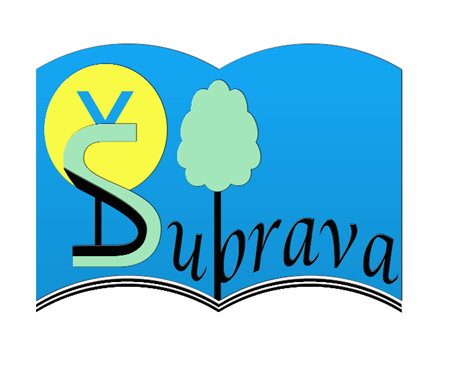 ŠKOLSKI KURIKULUMOSNOVNE ŠKOLE DUBRAVAza školsku godinu 2017./2018Dubrava, rujan 2017.  Na temelju članka 28. st. 8. i 9.  Zakona o odgoju i obrazovanju u osnovnoj i srednjoj školi (Narodne novine, br. 87/08., 86/09., 92/10.  105/10., 90/11., 16/12., 86/12.,  94/13. , 152/14. i 7/17.), a sukladno čl. 15  st. 3  i st. 4 Statuta Osnovne škole Dubrava u Dubravi, na temelju mišljenja Učiteljskog vijeća i Vijeća roditelja, a na prijedlog ravnatelja Školski odbor na 4 . redovnoj sjednici održanoj dana   28. rujna 2017. godine donosiŠKOLSKI KURIKULUMZA ŠKOLSKU GODINU 2017./2018.OSNOVNI PODACI O ŠKOLI (OSOBNA KARTA ŠKOLE)ŽUPANIJA:ZAGREBAČKANaziv škole: Osnovna škola Dubrava Adresa: Svete Margarete 15,10342 DubravaTelefoni:   01/2725-418, 2725-219Telefax:    01/2726-200, 2725–219e-pošta: os-dubrava@os.dubrava.skole.hrInternetska adresa: http:www.os-dubrava.skole.hrŠifra škole: 01-164-001Matični broj škole: 3101070OIB: 79101135706Upis u sudski registar: Tt-05/3108-4od 16.5.2005. godineRavnatelj škole: Marijana Kozumplik Kemenović, dipl. učitelj razredne nastaveVoditelj smjene: Ljiljana Bilanović, prof. hrvatskog jezikaVoditelj Područne škole Farkaševac: Vedrana Ćetković, učitelj defektologBroj Područnih škola: 3Broj učenika: 472Broj učenika u razrednoj nastavi: 213Broj učenika u predmetnoj nastavi:259 Broj učenika s teškoćama u razvoju: 39Broj učenika putnika: 390Ukupan broj razrednih odjela: 30Broj razrednih odjela u matičnoj     školi: 18Broj razrednih odjela u područnim školama: 12Broj razrednih odjela RN-e: 15Broj razrednih odjela PN-e: 15Broj smjena: 2Broj učitelja predmetne nastave: 33Broj učitelja razredne nastave: 15Broj stručnih suradnika: 3Broj ostalih radnika: 14Broj nestručnih učitelja: 1Broj pripravnika: 0 Broj mentora: 3Broj voditelja ŽSV-a: 2SADRŽAJ:UVOD…………………………………………………………………………………………………………….….…….str. 4IZBORNA NASTAVA………………………………………………………………………………………………........str. 5DODATNA I DOPUNSKA NASTAVA………………………………………………………………………..………..str. 7IZVANNASTAVNE AKTIVNOSTI…………………………………………………………….…………………......str. 11TERENSKA NASTAVA, IZVANUČIONIČKA NASTAVA I IZLETI…………………………………………..…str. 19PROJEKTI……………………………………………………………………………………………………………....str. 36SAMOVRJEDNOVANJE ŠKOLE…………………………………………………………………………………….str. 57ŠKOLSKI RAZVOJNI PLAN……………………………………………………………………………….……........str. 58UVODKurikulum podrazumijeva i uključuje opsežno planiranje, ustrojstvo i provjeravanje rada i djelovanja s obzirom na odgovarajuće detaljne ciljeve, sadržajne elemente, ustrojstvo i kontrolu postignuća prema globalno postavljenim ciljevima i prema pretpostavkama za odvijanje procesa (prof.dr. Vladimir Jurić, Filozofski fakultet Sveučilišta u Zagrebu). U školskoj teoriji i praksi kurikulum sadrži sve sadržaje, procese i aktivnosti koji imaju za cilj ostvarivanje ciljeva i zadataka obrazovanja na način da se promoviraju intelektualni, osobni, društveni i fizički razvoj djece/učenika. Uz službeni program, kurikulum sadrži i one aktivnosti i sadržaje koje možemo smatrati neformalnim, a predstavljaju posebnost škole. Školskim kurikulumom utvrđen je dugoročni i kratkoročni plan i program rada škole kroz izbornu nastavu, izvannastavne i izvanškolske aktivnosti te druge odgojno-obrazovne programe i projekte prema smjernicama HNOS-a. Pri izradi školskog kurikuluma stavljen je naglasak na specifičnosti škole i sredine u kojoj djeca djeluju. Središte i polazište rada na sadržajima školskog kurikuluma jesu potrebe i interesi naših učenika, roditelja i lokalne zajednice. U planiranju aktivnosti vodimo se načelima individualizma, nepristranosti i transdisciplinarnosti. Bitne pretpostavke ostvarivanju ciljeva postavljenih u kurikulumu su: postojanje stručne kompetencije učitelja, kvalitetna suradnja između roditelja i škole, podrška i pomoć lokalne zajednice. Školski kurikulum je razrađen po odgojno-obrazovnim područjima. Dostupan je na mrežni stranicama škole svim učenicima, roditeljima i ostalim zainteresiranima za rad i život naše škole. INDIKATORI ZA ODREĐIVANJE KURIKULUMA: - Potrebe i psihofizički razvoj učenika - Analiza postojećeg odgojno-obrazovnog stanja - Materijalni uvjeti u kojima škola radi: školski objekt, oprema, materijalno-tehnički uvjeti - Ljudski resursi (profesionalne i osobne kompetencije učitelja) - Mogućnosti roditelja (uključivanje, materijalne mogućnosti) - Uključivanje lokalne zajednice CILJEVI KURIKULUMA NA ŠKOLSKOJ RAZINI: Stjecati temeljna opća znanja i razvijati sposobnosti primjene znanja i vještina te svijest o važnosti i potrebi cjeloživotnog učenja Afirmirati društvene vrijednosti i razvijati socijalne kompetencije Poticati razvijati učenikovu osobnost i sve potencijale Poticati razvijati svijest i potrebe očuvanja prirode i eko-sustava u okruženju i globalno Upoznavati i uvažavati vrijednosti kulture i tradicije svoga naroda i poštivanje drugih kultura i tradicija Omogućiti povezanost sadržaja između različitih predmeta/područja na istoj razini obrazovanja ili logičku povezanost unutar istog predmeta/područja na različitim razinama obrazovanja.IZBORNA NASTAVAU izbornu nastavu učenici se, uz roditeljsku suglasnost u skladu s vlastitim sposobnostima, dobrovoljno mogu uključiti na početku svake školske godine, koju su dužni pohađati do kraja te školske godine.Plan i program rada svake izborne nastave ima zadaću proširiti znanje te potaknuti daljnji razvoj urođenih sposobnosti i talenta kod učenika.Svakoj školi trebao bi biti interes osigurati što veći broj izbornog programa, kako bi svi učenici podjednako imali mogućnost odabira, jer pravi pokazatelji rada s učenicima kroz izbornu nastavu vide se na svim natjecanjima i smotrama.Škola provodi izbornu nastavu iz slijedećih predmeta:vjeronauk za učenika od prvog do osmog razredanjemački jezik za učenike od četvrtog do osmog razredainformatika za učenike od petog do osmog razredaIZVANNASTAVNE AKTIVNOSTIRadi zadovoljavanja različitih potreba i interesa učenika u školi se organiziraju izvannastavne aktivnosti. Izvannastavne aktivnosti rezultat su stvaralaštva učitelja čije se potrebe za kreativnošću i smisao za stvaralaštvo  oslobađaju i tako pružaju mogućnost slobodnijeg razvijanja kreativnosti učenika. One su vrlo koristan i efikasan poticaj učenika na kreativnost, a učenici se uključuju ovisno o vlastitim sklonostima, interesima i talentima. Izvannastavne aktivnosti često su vrlo uspješan način da se kod učenika potroši višak energije, usmjeri njegova aktivnost na zdrave, zanimljive, kreativne i društveno prihvatljive načine ponašanja, reagiranja i provođenja slobodnog vremena.Dramska skupinaDramsko-literarna skupinaDramsko-recitatorska skupinaDeutsche  Kultur- und LandeskundeFarkaševački nogometašiGlazbeno-dramska skupinaEngleska radionicaInformatikaKreative DeutscheMali znanstveniciMali zborMala prometna patrolaNovinarska skupinaOdbojka (m)Plesna skupinaPrva pomoćRitmička skupinaSportska skupinaUčenička zadruga (dubravske iskrice, likovna skupina, mali kreativci, eko skupina, domačinstvo)Veliki školski zborVjeronaučna skupinaWeb skupinaTERENSKA NASTAVA, IZVANUČIONIČKA NASTAVA I IZLETI UČENIKARadi što boljeg usvajanja novih sadržaja za učenike se organizira izvanučionička i terenska nastava.U terensku nastavu uključeni su svi učitelji koji predaju razredu koji ide na terensku nastavu. Terenska nastava odvija se prema detaljnom programu aktivnosti s ciljevima, načinom realizacije, vremenikom, troškovnikom, načinom financiranja i načinom vrednovanja nakon dobivene suglasnosti roditelja.Izvanučionička, odnosno terenska nastava obvezno se prijavljuje Državnom inspektoratu najmanje tri dana prije realizacije.Svaki razrednik u dogovoru s predmetnim učiteljima početkom školske godine planira provođenje izvanučioničke odnosno terenske nastave. Početkom školske godine planiraju se i  izleti, kao i  škola u prirodi/škola plivanja uz mišljenje i suglasnost roditelja i Učiteljskog vijeća.U prilogu se nalaze planovi terenske, izvanučioničke nastave i  izleti za sve razrede.OŠ „DUBRAVA”,  DubravaTERENSKA, IZVANUČIONIČKA NASTAVA i IZLETI UČENIKA u šk. god. 2017./2018.RAZRED: PRVI OŠ „DUBRAVA”,  DubravaTERENSKA, IZVANUČIONIČKA NASTAVA i IZLETI UČENIKA u šk. god. 2017./2018.RAZRED: DRUGIOŠ „DUBRAVA”,  DubravaTERENSKA, IZVANUČIONIČKA NASTAVA i IZLETI UČENIKA u šk. god. 2017./2018.RAZRED: TREĆIOŠ „DUBRAVA”,  DubravaTERENSKA, IZVANUČIONIČKA NASTAVA i IZLETI UČENIKA u šk. god. 2017./2018.RAZRED: ČETVRTIOŠ „DUBRAVA”,  PŠ FARKAŠEVAC I PŠ NOVA KAPELATERENSKA, IZVANUČIONIČKA NASTAVA i IZLETI UČENIKA u šk. god.  2017./2018.RAZREDI: PRVI, DRUGI, TREĆI, ČETVRTIOŠ „DUBRAVA”,  PŠ BOLČTERENSKA, IZVANUČIONIČKA NASTAVA i IZLETI UČENIKA u šk. god.  2017./2018.RAZREDI: PRVI, DRUGI, TREĆI, ČETVRTIOŠ „DUBRAVA”,  DubravaTERENSKA, IZVANUČIONIČKA NASTAVA i IZLETI UČENIKA u šk. god. 2017./2018.RAZRED: PETIOŠ „DUBRAVA”,  DubravaTERENSKA, IZVANUČIONIČKA NASTAVA i IZLETI UČENIKA u šk. god. 2017./2018.RAZRED: ŠESTIOŠ „DUBRAVA”,  DubravaTERENSKA, IZVANUČIONIČKA NASTAVA i IZLETI UČENIKA u šk. god. 2017./2018.Razredi: SEDMIOŠ „DUBRAVA”,  DubravaTERENSKA, IZVANUČIONIČKA NASTAVA i IZLETI UČENIKA u šk. god. 2017./2018.RAZRED: OSMIOŠ „DUBRAVA”,  PŠ FARKAŠEVACTERENSKA, IZVANUČIONIČKA NASTAVA i IZLETI UČENIKA u šk. god. 2017./2018.RAZREDI: PETI, ŠESTI, SEDMI I OSMI6. PROJEKTIPROJEKT: SHEMA ŠKOLSKOG VOĆA, POVRĆA i MLIJEKAPROJEKT: PLASTIČNIM ČEPOVIMA DO SKUPIH LIJEKOVA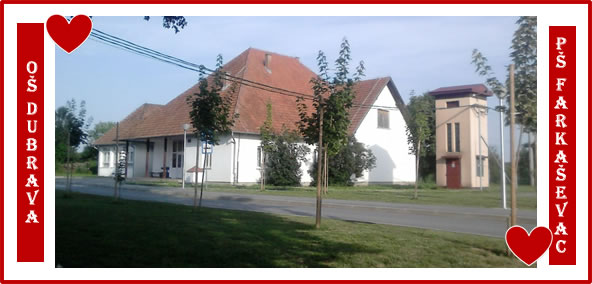 Forum za slobodu odgoja  Odabrane škole za sudjelovanje u projektu “Pokreni promjenu!” Petnaest osnovnih i srednjih škola odabrano je za sudjelovanje u projektu „Pokreni promjenu“ nakon provedenog javnog poziva. Poziv za sudjelovanje je bio upućen školama koje imaju iskustvo rada s manjinama i različitostima te koje u svom radu osobito naglašavaju toleranciju, prihvaćanje različitosti i sustavno su posvećene razvijanju kompetencija aktivnog građanstva kod učenika.Svoju prijavu dostavilo je 50 škola iz svih krajeva Hrvatske te je nakon drugog kruga izbora odabrano 15 osnovnih i srednjih škola za koje je prepoznato da imaju potrebu, motivaciju i kapacitet za sudjelovanje u ovakvom projektu.Odabrane su sljedeće škole:Gimnazija Matija Mesić, Slavonski BrodGimnazija Beli ManastirZdravstvena i veterinarska škola Dr. A. Štampara VinkovciOsnovna škola Sveti Matej, ViškovoOsnovna škola BelvedereOsnovna škola Tomaša Goričanca, Mala SuboticaOsnovna škola TrpinjaOsnovna škola DubravaGimnazija Bernardina Frankopana, OgulinGimnazija ŽupanjaOsnovna škola Ivana Meštrovića, ZagrebEkonomska i turistička škola DaruvarTehnička škola Nikole Tesle, VukovarGimnazija PulaMješovita industrijsko – obrtnička škola KarlovacInteres i potrebe svih prijavljenih škola za rad na temama koje promoviraju prihvaćanje različitosti i toleranciju je očit. Sve škole su prepoznale potrebu da rade više i kvalitetnije sa svojim učenicima kako bi postali zreli i odgovorni članovi društva koji postaje sve raznolikije. Sukladno ovako velikom iskazanom interesu škola, Forum će intenzivno nastojati u svom radu pronaći sredstva za nove projekte kojim će se škole podržati da što kvalitetnije rade sa svojim učenicima na ovim zajednički prepoznatim temama.Učitelji i/ili stručni suradnici odabranih škola će u listopadu sudjelovati u petodnevnom seminaru stručnog usavršavanja „Volontiranje, dijalog i aktivno građanstvo“ te će, nakon edukacije, provoditi školske projekte sa svojim učenicima uz podršku Forumovih stručnjaka.Iz OŠ Dubrava na seminaru će sudjelovati učiteljice Ljiljana Bilanović i Vedrana Ćetković.Aktivnost, program i/ili projekt: Kreative DeutscheNositelji aktivnosti, programa i/ili projekta: Martina KranjcPlanirani broj učenika: 15-20Ciljevi aktivnosti, programa i/ili projekta : upoznavanje s raznim vrstama medija, služenje njima te izrada slikovnice na njemačkom jeziku, utvrđivanje, proširivanje i primjena znanja medijske kultureNamjena aktivnosti, programa i/ili projekta: motivirati na usmeno i pismeno izražavanje, razvijati kritičko mišljenje i kreativnost te samostalnost učenikaNačin realizacije aktivnosti, programa i/ili projekta: u skupini, individualni i rad učenika uz određene upute i pomoć učiteljice Vremenik aktivnosti, programa i/ili projekta: tijekom godine prema rasporedu, dva puta tjednoDetaljan troškovnik aktivnosti, programa i/ili projekta :Cijena tiskanja slikovnice: Način vrednovanja: rezultati će se koristiti u cilju povećanja kvalitete nastavnog rada uz daljnje poticanje razvoja darovitih učenika u skladu s interesima i sposobnostima, pismeno opisno praćenje, samoprocjena, tiskanje slikovnicePROJEKT:  RAZVOJ ŠKOLSKOG VOLONTIRANJA USPOSTAVOM MREŽE VOLONTERSKIH KLUBOVA CRVENOG KRIŽA7.  SAMOVRJEDNOVANJE RADA ŠKOLE8.  ŠKOLSKI RAZVOJNI PLANKLASA:602-02/17-03/02URBROJ:238/44-02-17-1Dubrava, 28. rujna 2017.                                                                                                                                                                  Predsjednik Školskog odbora:													            Tatjana Devčić Stefanović												                  ______________________________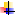 	                                                                                                                                                                      Ravnateljica škole												             Marijana Kozumplik Kemenović, dipl. učitelj                                                                                                                                                 _____________________________Aktivnost,program ili projektAktivnost,program ili projektCiljeviNamjenaNositelj i njihova odgovornostNačin realizacijeVremenikDetaljan troškovnikNačin vrednovanja i način korištenja rezultata vrednovanjaVJERONAUK1. – 4. RAZRED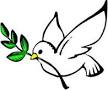 VJERONAUK1. – 4. RAZREDOtkriti i upoznati da je Bog čudesno stvorio naš svijet i ljude kao veliku Božju obitelj; upoznati Bibliju i biblijske likove; upoznati Isusa kao obećanog i očekivanog Mesiju; pripremiti se za slavljenje i primanje sakramenta Prve pričestiUpoznavanje učenika sa središnjim i temeljnim činjenicama kršćanske vjere i porukama vjere kako bi se promicalo njihovo duhovno i moralno sazrijevanje i razvijao njihov međusobni odnos u ozračju dobrote i uzajamnog pomaganjaVjeroučiteljica Ana AntićVjeroučiteljica Katarina HajdekUčenici  od 1. do 4. razredaU učionici i kod kućePosjet sakralnom objektu u mjestu stanovanja2 sata tjedno tijekom školske godineTinta za printer cca 250,00 kn; papir za ispis radnih materijala cca 50 kn i drugi potrošni materijalVrednovanje samostalnog rada učenika; vrednovanje učenika u izvršavanju njihovih zadataka; vrednovanje praktičnih radova (plakati, radionice…)Komponente ocjenjivanja su: znanje, stvaralačko izražavanje, zalaganje i kultura međusobnog komuniciranjaVJERONAUK5. – 8. RAZREDVJERONAUK5. – 8. RAZREDCilj i svrha katoličkog vjeronauka u osnovnoj školi sustavno je i skladno teološko-ekleziološko i antropološko-pedagoško povezivanje Božje objave i crkvene tradicije sa životnim iskustvom učenika s ciljem ostvarivanja sustavnoga i cjelovitoga, ekumenski i dijaloški otvorenoga upoznavanja katoličke vjere na informativno-spoznajnoj, doživljajnoj i djelatnoj razini radi postignuća zrelosti kršćanske vjere Izgraditi stav otvorenosti prema transcendenciji, za postavljanje pitanja o najdubljem smislu čovjekova života i svijeta u odnosu prema vremenitosti i vječnostiostvariti zrelu ljudsku i vjerničku osobnost, na individualnoj i društvenoj razini, u svim dimenzijama čovjekova života: tjelesnoj, duševnoj i duhovnoj postići ljudski i kršćanski odgoj savjesti u odnosu prema sebi, prema drugima, prema društvu i svijetuVjeroučiteljica Katarina HajdekVjeroučiteljica Ivanka PejićUčenici od 5. do 8. razredaU učionici i kod kućePosjet sakralnom objektu u mjestu stanovanja i izvan mjesta2 sata tjedno tijekom školske godineTinta za printer cca 250,00 kn; papir za ispis radnih materijala cca 50 kn i drugi potrošni materijaVrednovanje samostalnog rada učenika; vrednovanje učenika u izvršavanju njihovih zadataka; vrednovanje praktičnih radova (plakati, radionice…)Komponente ocjenjivanja su: znanje, stvaralačko izražavanje, zalaganje i kultura međusobnog komuniciranjaINFORMATIKA5. – 8. RAZRED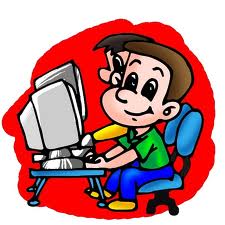 INFORMATIKA5. – 8. RAZREDInformatički opismeniti učenike za daljnje školovanje i korištenje informatičkih znanja u profesionalnom životuPrimijeniti informatičku pismenost u svladavanju nastavnog gradiva drugih predmeta.Motivirati i pripremiti  učenike za natjecanje, redovito učenje, poštivanje pravila te sudjelovanje u dogovorenim projektimaUčitelji Branka Okroša, Jasnica Mahnet i Igor ModrićUčenici od 5. do 8. razredaU informatičkoj učionici i kod kuće70 sati tijekom školske godine po grupiPapir, boja, odlazak na natjecanja (financira osnivač škole) odlasci u Zagreb na sajam informatike - nositelj troškova roditelji Znanje i vještine usmjeriti na pomoć u radu drugih predmeta, poticati učenike za nastup na natjecanjima te postizanje što boljih rezultata na natjecanjuNJEMAČKI JEZIK4. RAZRED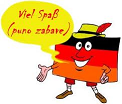 NJEMAČKI JEZIK4. RAZREDUpoznati učenike s jezikom, kulturom i običajima naroda i zemalja njemačkog govornog područja.Stvaranje pozitivnog stava prema stranom jezikuIzgraditi pozitivan stav prema učenju stranog jezika. Cijeniti i poštivati stranu kulturu te uočiti razlike između vlastite i njemačke kulture.Učiteljice Ivana Valjak Ilić i Martina Kranjc i učenici 4.-tih razredaU školi, kod kuće2 sata tjedno tijekom školske godinePotrošni materijal za rad učenika cca 200 knVrednovanje kroz individualni i grupni rad, usmeno i pismeno praćenje učenika, odnos prema raduNJEMAČKI JEZIK5. – 8. RAZRED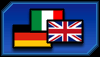 NJEMAČKI JEZIK5. – 8. RAZREDOsposobiti učenike za osnovnu govornu i pisanu komunikaciju u različitim situacijama svakodnevnog života proširenu elementima sociokulturne i interkult. kompetencijeRazvoj vještine komuniciranja i sporazumijevanja na njemačkom jeziku.Učiteljice Ivana Valjak Ilić i Martina Kranjc  te učenici od 5. do 8. razredaU školi, kod kuće2 sata tjedno tijekom školske godinePotrošni materijal za rad učenika cca 400 knVrednovanje prema pravilniku o načinu praćenja i ocjenjivanja, usmeno i pismeno ispitivanje, vrednovanje grupnog rada3. DODATNA I DOPUNSKA NASTAVA      Dodatna nastava organizira se za učenike koji u određenom nastavnom predmetu ostvaruju nadprosječne rezultate ili pokazuju interes za određeni nastavni                       predmet te žele pristupiti natjecanjima iz određenih područja. Učenici se uključuju u dodatnu nastavu na temelju vlastite odluke.     Dopunska nastava  organizira se za učenike kojima je potrebna pomoć pri učenju. Održava se po skupinama učenika na određeno vrijeme kada je takav oblik          pomoći učenicima potreban.3. DODATNA I DOPUNSKA NASTAVA      Dodatna nastava organizira se za učenike koji u određenom nastavnom predmetu ostvaruju nadprosječne rezultate ili pokazuju interes za određeni nastavni                       predmet te žele pristupiti natjecanjima iz određenih područja. Učenici se uključuju u dodatnu nastavu na temelju vlastite odluke.     Dopunska nastava  organizira se za učenike kojima je potrebna pomoć pri učenju. Održava se po skupinama učenika na određeno vrijeme kada je takav oblik          pomoći učenicima potreban.3. DODATNA I DOPUNSKA NASTAVA      Dodatna nastava organizira se za učenike koji u određenom nastavnom predmetu ostvaruju nadprosječne rezultate ili pokazuju interes za određeni nastavni                       predmet te žele pristupiti natjecanjima iz određenih područja. Učenici se uključuju u dodatnu nastavu na temelju vlastite odluke.     Dopunska nastava  organizira se za učenike kojima je potrebna pomoć pri učenju. Održava se po skupinama učenika na određeno vrijeme kada je takav oblik          pomoći učenicima potreban.3. DODATNA I DOPUNSKA NASTAVA      Dodatna nastava organizira se za učenike koji u određenom nastavnom predmetu ostvaruju nadprosječne rezultate ili pokazuju interes za određeni nastavni                       predmet te žele pristupiti natjecanjima iz određenih područja. Učenici se uključuju u dodatnu nastavu na temelju vlastite odluke.     Dopunska nastava  organizira se za učenike kojima je potrebna pomoć pri učenju. Održava se po skupinama učenika na određeno vrijeme kada je takav oblik          pomoći učenicima potreban.3. DODATNA I DOPUNSKA NASTAVA      Dodatna nastava organizira se za učenike koji u određenom nastavnom predmetu ostvaruju nadprosječne rezultate ili pokazuju interes za određeni nastavni                       predmet te žele pristupiti natjecanjima iz određenih područja. Učenici se uključuju u dodatnu nastavu na temelju vlastite odluke.     Dopunska nastava  organizira se za učenike kojima je potrebna pomoć pri učenju. Održava se po skupinama učenika na određeno vrijeme kada je takav oblik          pomoći učenicima potreban.3. DODATNA I DOPUNSKA NASTAVA      Dodatna nastava organizira se za učenike koji u određenom nastavnom predmetu ostvaruju nadprosječne rezultate ili pokazuju interes za određeni nastavni                       predmet te žele pristupiti natjecanjima iz određenih područja. Učenici se uključuju u dodatnu nastavu na temelju vlastite odluke.     Dopunska nastava  organizira se za učenike kojima je potrebna pomoć pri učenju. Održava se po skupinama učenika na određeno vrijeme kada je takav oblik          pomoći učenicima potreban.3. DODATNA I DOPUNSKA NASTAVA      Dodatna nastava organizira se za učenike koji u određenom nastavnom predmetu ostvaruju nadprosječne rezultate ili pokazuju interes za određeni nastavni                       predmet te žele pristupiti natjecanjima iz određenih područja. Učenici se uključuju u dodatnu nastavu na temelju vlastite odluke.     Dopunska nastava  organizira se za učenike kojima je potrebna pomoć pri učenju. Održava se po skupinama učenika na određeno vrijeme kada je takav oblik          pomoći učenicima potreban.3. DODATNA I DOPUNSKA NASTAVA      Dodatna nastava organizira se za učenike koji u određenom nastavnom predmetu ostvaruju nadprosječne rezultate ili pokazuju interes za određeni nastavni                       predmet te žele pristupiti natjecanjima iz određenih područja. Učenici se uključuju u dodatnu nastavu na temelju vlastite odluke.     Dopunska nastava  organizira se za učenike kojima je potrebna pomoć pri učenju. Održava se po skupinama učenika na određeno vrijeme kada je takav oblik          pomoći učenicima potreban.3. DODATNA I DOPUNSKA NASTAVA      Dodatna nastava organizira se za učenike koji u određenom nastavnom predmetu ostvaruju nadprosječne rezultate ili pokazuju interes za određeni nastavni                       predmet te žele pristupiti natjecanjima iz određenih područja. Učenici se uključuju u dodatnu nastavu na temelju vlastite odluke.     Dopunska nastava  organizira se za učenike kojima je potrebna pomoć pri učenju. Održava se po skupinama učenika na određeno vrijeme kada je takav oblik          pomoći učenicima potreban.DODATNA NASTAVA IZGEOGRAFIJE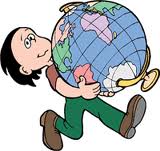 DODATNA NASTAVA IZGEOGRAFIJEProširivanje i produbljivanje geografskih znanja, značenje i povezanosti prirodnih i društvenih procesa i pojava; proširivanje osnovnih znanja o geografskoj karti, razvijanje sposobnosti korištenja karteRazvijati kod učenika zanimanje za stalno praćenje geografske stvarnosti u zemlji i svijetu; dodatna znanja i vještine koristiti u svakodnevnom životuUčitelji geografije Mirjana Omerčić i Mladen Bošnjak i učenici uključeni u dodatnu nastavuU školi, u vanjskom prostoru  i kod kućeTijekom školske godinePotrošni materijal za izradu plakata cca 200 knVrednovanje samostalnog i skupnog rada (radovi učenika, plakati, Power-Point prezentacije)postignuti rezultati na natjecanjimaDODATNA NASTAVA IZ POVIJESTI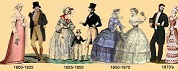 DODATNA NASTAVA IZ POVIJESTIProširivanje i produbljivanje gradiva iz povijesti; uočavanje uzročno- posljedičnih veza; snalaženje u vremenu i prostoru; razvijanje domoljublja i demokratičnostiSteći dodatna znanja iz povijesti hrvatskog naroda i države, promicati učeničke radove u užoj i široj zajedniciUčiteljica povijesti  Marijana Čorak i učenici uključeni u dodatnu nastavuU školi (prezentacije), vanjskom prostoru  (muzej, arhiv) i kod kućeTijekom školske godinePotrošni materijal za izradu plakata      (oko 100 kn); odlazak u muzej i arhiv za učenike – nositelji troškova roditeljiPrimjena individualnog i grupnog rada sa svrhom razvijanja učenikove kreativnosti, kritičnosti, samokritičnosti, osobnosti i odgovornosti. Obilježavanje važnih povijesnih događaja   (prezentacija)DODATNA NASTAVA IZ MATEMATIKE1.-4. RAZRED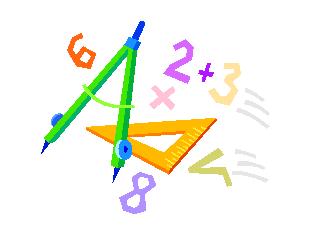 DODATNA NASTAVA IZ MATEMATIKE1.-4. RAZREDPriprema učenika za logičko i kreativno razmišljanjeDopunjavanje i dograđivanje novih spoznajaUčitelji razredne nastave i učeniciNa satu dodatne nastave kroz dodatne sadržajeTijekom školske godineTroškovi papira i boje za pisač, odlasci na natjecanjaRezultati na školskim natjecanjimaDODATNA NASTAVA IZ MATEMATIKE5. – 8. RAZRED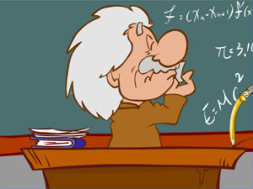 DODATNA NASTAVA IZ MATEMATIKE5. – 8. RAZREDProširivanje, produbljivanje i primjena matematičkih sadržaja, razvijanje logičkog mišljenja i zaključivanja, poticanje samostalnosti i samopouzdanjaOsobno dokazivanje učenika, prezentacija škole, primjena znanja u svakodnevnomu životu.Motivacija i priprema   učenika za natjecanjeUčiteljice matematike iučenici uključeni u dodatnu nastavuU školi i kod kućeTijekom školske godineOrganiziranje školskog natjecanja, večer matematikecca 300 knVrednovanje kroz zajednički rad tako da se potiče individualnost, ali i pripadnost grupi.Natjecanja, smotre, prezentacijeDODATNA NASTAVA IZENGLESKOG JEZIKA8. RAZRED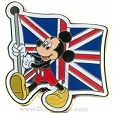 DODATNA NASTAVA IZENGLESKOG JEZIKA8. RAZREDPriprema učenika za  natjecanje u znanju engleskog jezikaRad na  naprednoj gramatici i vokabularu engleskog jezika u svrhu dogradnje znanjaUčiteljice engleskog jezika  i učenici 8.-ih razredaNa satu dodatne nastave, kroz dodatne sadržaje (tekstovi i gramatika)Tijekom školske godineTroškovi papira i boje za pisač, odlasci na natjecanjaRezultati na školskim i ostalimnatjecanjimaDODATNA NASTAVA IZNJEMAČKOG JEZIKA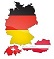 DODATNA NASTAVA IZNJEMAČKOG JEZIKAProširivanje znanja njemačkog jezika i kulture,  upotreba u suvremenoj tehnologijiOsobno dokazivanje učenika. Prezentacija škole, primjena znanja u svakodnevnom životuUčiteljice njemačkog i učenici uključeni u dodatnu nastavuNa satu dodatne nastave, kroz dodatne sadržaje (tekstovi i gramatikaTijekom školske godineMaterijali za izradu plakata i papiri za printer, organizacija dana njemačkog jezika (oko 300 kn)Vrednovanje kroz zajednički rad, poticanje individualnosti, rezultati natjecanjaDODATNA NASTAVA IZ KEMIJE,  7., 8. RAZRED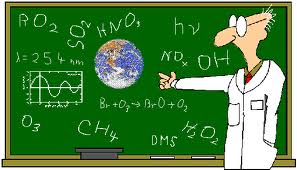 DODATNA NASTAVA IZ KEMIJE,  7., 8. RAZREDProširivanje i produbljivanje gradiva iz kemije, razvijanje logičkog razmišljanja, usmjeravanje učenika na istraživački rad te rad u grupiPriprema učenika za natjecanja, poticati  interes za kemiju, a dodatna znanja i vještine učenici mogu koristiti u svom svakodnevnom životuUčiteljice kemije Melita Androlić i Ana Holjevaci učenici 7.-ih i  8.-ih razredaU prostorijama škole i kod kućeTijekom školske godineKemijsko posuđe i pribor te kemikalije; materijal za izradu plakata i dr.Natjecanja; individualno vrednovanje i vrednovanje kroz grupni rad. Razvijanje učenikove kreativnosti, kritičnosti, samokritičnosti i osobnostiDODATNA NASTAVA IZ FIZIKE, 7., 8. RAZREDI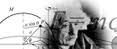 DODATNA NASTAVA IZ FIZIKE, 7., 8. RAZREDIProširivanje i produbljivanje gradiva iz fizike, razvijanje logičkog razmišljanja, usmjeravanje učenika na istraživački rad te rad u grupiPriprema učenika za natjecanja, poticati  interes za fiziku, a dodatna znanja i vještine učenici mogu koristiti u svom svakodnevnom životu.Učiteljica fizike Jelena Skupnjak i učenici 7.-ih i     8.-ih razredaU prostorijama škole i kod kućeTijekom školske godinePribor i aparatura za izvođenje pokusa i potrošni materijali (papir i materijal za izradu plakata)Natjecanja; individualno vrednovanje i vrednovanje kroz grupni radDODATNA NASTAVA   IZHRVATSKOG J.7., 8. RAZRED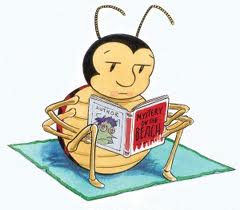 DODATNA NASTAVA   IZHRVATSKOG J.7., 8. RAZREDUsvojiti i razviti logička, fonetska i gramatička znanja i vještine  primjenjujući ih u području jezične djelatnosti, u komunikacijskim situacijama te proširivati i produbljivati gradivo Priprema učenika za natjecanja-rad na osobnoj promociji i promociji škole-priprema za svakodnevni život, tj. korištenje komunikacijskih kompetencijaUčiteljice hrvatskog jezika i učenici7.-ih i 8.-ih razreda uključeni u dodatnu nastavuU školi i kod kućeTijekom školske godinePisani materijali –primjerci zadataka- materijali za plakateNatjecanje u poznavanju hrvatskoga jezika (razine)- prezentacije  uz prigodne događaje (Dani hrvatskoga jezika i sl. )- vrednovanje (uz bodrenje i poticaj) učiteljicaDODATNA NASTAVA IZ TEHNIČKE KULTURE5.-8. RAZRED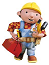 DODATNA NASTAVA IZ TEHNIČKE KULTURE5.-8. RAZREDProširivanje i produbljivanje gradiva iz tehničke kulture, usmjeravanje učenika na praktični radPriprema učenika za natjecanja-rad na osobnoj promociji i promociji škole-priprema za svakodnevni životUčitelj tehničke k.  Ivica Košić i učenici 5.-8. razreda uključeni u dodatnu nastavuU školi i kod kućeTijekom školske godinePribor i aparatura za izvođenje vježbi i potrošni materijaliNatjecanja; individualno vrednovanje i vrednovanje kroz grupni rad, rezultati natjecanjaDODATNA NASTAVA KATOLIČKI VJERONAUK5.-8. RAZREDDODATNA NASTAVA KATOLIČKI VJERONAUK5.-8. RAZREDPriprema učenika za  natjecanje Vjeronaučna olimpijada, proširivanje i produbljivanje novih znanja i spoznajaPriprema učenika za natjecanja-rad na osobnoj promociji i promociji škole-priprema za svakodnevni život, tj. korištenje komunikacijskih kompetencijaVjeroučiteljicE Katarina Hajdek i  Ivanka Pejići učenici 5.-8. razreda uključeni u dodatnu nastavuU školi i kod kućeTijekom školske godinePisani materijali –primjerci zadataka- materijali za plakateNatjecanja; individualno vrednovanje i vrednovanje kroz grupni rad, rezultati natjecanjaDODATNA NASTAVA IZ INFORMATIKE5.-8. RAZRED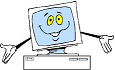 DODATNA NASTAVA IZ INFORMATIKE5.-8. RAZREDProširivanje i produbljivanje gradiva iz informatike, razvijanje logičkog razmišljanjaPriprema učenika za natjecanja-rad na osobnoj promociji i promociji škole Učitelji informatikei učenici 5.-8 razreda uključeni u dodatnu nastavu U školi i kod kućeTijekom školske godinePisani materijali –primjerci zadataka- materijali za plakateRezultati na školskim i ostalimNatjecanjimaDOPUNSKA NASTAVA IZ KEMIJE, 7. i 8. RAZREDDOPUNSKA NASTAVA IZ KEMIJE, 7. i 8. RAZREDOsposobljavanje učenika za svladavanje osnovnih znanjaUvježbavanje i osposobljavanje za samostalan rad učenikaUčiteljice kemije i učenici 7. i 8. razredaNa satu dopunske nastave kroz dopunske sadržajeTijekom školske godineTinta za printer ; papir za ispis radnih materijala  i drugi potrošni materijaRezultati samostalnog radaDOPUNSKA NASTAVA HRVATSKI JEZIK1.-4. RAZREDDOPUNSKA NASTAVA HRVATSKI JEZIK1.-4. RAZREDOsposobljavanje za bolje verbalno i pismeno izražavanjeUvježbavanje i osposobljavanje za samostalan rad učenikaUčitelji razredne nastave i učenici Na satu dopunske nastave kroz dopunske sadržajeTijekom školske godineTroškovi papira i boje za pisačRezultati samostalnog rada, uspjeh na kraju školske godineDOPUNSKA NASTAVA HRVATSKI JEZIK5. i 6. RAZREDDOPUNSKA NASTAVA HRVATSKI JEZIK5. i 6. RAZREDPomoć učenicima u svladavanju redovnog i prilagođenog programaUvježbavanje i usustavljivanje gradiva radi ostvarivanja uspješnosti i samostalnosti u raduUčiteljice hrvatskog jezika i učenici 5. i 6. razredaU školi, na satu dopunske nastaveTijekom školske godineTroškovi papira i boje za pisač,dodatna didaktička sredstvaRezultati samostalnoga rada, uspjeh na kraju školske godineDOPUNSKA NASTAVA HRVATSKI JEZIK         7. i 8. RAZREDOsposobljavanje za bolje verbalno i pismeno izražavanje te pomoć učenicima u svladavanju jezičnoga gradiva 7. i 8. r.Uvježbavanje i osposobljavanje za samostalan rad učenikaUčiteljice hrvatskog jezika i učenici 7. i 8.razredaPonavljanje i uvježbavanje sadržaja uz dodatne zadatke i nove primjereTijekom školske godineTroškovi papira i boje za pisač, prozirnicePraćenje pojedinačnog uspjeha na satovima dopunske nastave i na redovitim nastavnim satimaDOPUNSKA NASTAVAENGLESKI JEZIK2.-8. RAZREDDOPUNSKA NASTAVAENGLESKI JEZIK2.-8. RAZREDNadoknađivanje nedostataka u znanjuPoboljšati predznanje učenika u svrhu usklađivanja s gradivom 2.-8. razredaUčiteljice engleskog jezika i učenici 2.-8. razredaNa satu dopunske nastave, kroz  sadržaje gradiva Tijekom školske godineTroškovi papira i boje za pisač,dodatna didaktička sredstvaRezultati samostalnog rada, uspjeh na kraju školske godineDOPUNSKA NASTAVAMATEMATIKA1.-4. RAZREDDOPUNSKA NASTAVAMATEMATIKA1.-4. RAZREDOsposobljavanje učenika za svladavanje osnovnih znanjaUvježbavanje i osposobljavanje za samostalan rad učenikaUčitelji razredne nastave i učenici 1.-4. RazredaNa satu dopunske nastave kroz dopunske sadržajeTijekom školske godineTroškovi papira i boje za pisač, dodatna didaktička sredstvaRezultati samostalnog rada, uspjeh na kraju školske godineDOPUNSKA NASTAVA MATEMATIKA5. – 8. RAZREDDOPUNSKA NASTAVA MATEMATIKA5. – 8. RAZREDPomoć učenicima koji teže usvajaju matematičke sadržaje ili imaju određene praznine u znanju prilagodbom i individualnim pristupomPravodobno reagiranje na učenikov neuspjeh u matematiciUčiteljice matematike iučenici koji ozbiljno prihvaćaju pomoćNa satu dopunske nastave kroz dopunske sadržajeTijekom školske godineTroškovi papira i boje za pisač, dodatna didaktička sredstvaPraćenje uspjeha učenikaDOPUNSKA  NASTAVA IZ FIZIKE 7. i 8. RAZREDPomoć i osposobljavanje učenika za svladavanje temeljnih znanjaUvježbavanje i osposobljavanje za samostalan rad i rješavanje zadatakaUčiteljica fizike  i učenici  koji ozbiljno prihvaćaju pomoćU prostorijama školeTijekom školske godineTroškovi papira i boje za pisačPraćenje uspjeha učenikaAktivnost,program ili projektCiljeviNamjenaNositelj i njihova odgovornostNačin realizacijeVremenikDetaljan troškovnikNačin vrednovanja i način korištenja rezultata vrednovanjaMALA PROMETNA PATROLA  (PŠ FARKAŠEVAC)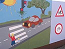 Osposobiti učenike za sigurno kretanje u prometuPružanje osnovnih znanja iz prometne kultureUčenici POOG PŠ Farkaševac i učiteljica defektolog Vedrana ĆetkovićŠkola, učionica, školsko dvorište, križanjeRedovito tijekom cijele školske godine jedan sat tjednoŠkola će prema potrebi sudjelovati u nabavi materijalaRedovito praćenje napretka učenika i sudjelovanje na natjecanjimaENGLESKA RADIONICARazvijanje jezičnih kompetencija Razvijanje interesa i sposobnosti za engleski jezik u svakodnevnim situacijamaUčenici od 1. Do 8. Razreda i učiteljice Gorana Mohler i Martina KranjcŠkola, učionicaRedovito tijekom cijele školske godine jedan sat tjednoŠkola će prema potrebi sudjelovati u nabavi materijalaRedovito praćenje napretka učenikaNOVINARSKA SKUPINA(MATIČNA ŠKOLA)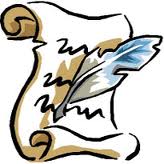 Razvijati sposobnosti pismenog i usmenog izražavanja, čitanja, govorenjaZadovoljiti učenikove potrebe za igrom i zabavom i pritom poticati kreativnost i znatiželjuIzrada zidnih novina, suradnja s drugim novinama i časopisima; suradnja s lokalnom radiostanicom; - objavljivanje vijesti na školskoj web-stranici- sudjelovanje na LiDraNu 2018.Učiteljica Ljiljana Bilanović i učenici od 5. do 8. razredaIzvannastavne aktivnosti-jedan sat tjedno tijekom cijele školske godineU školi i izvan školeRedovito tijekom cijele školske godine jedan sat tjednoŠkola će prema potrebi sudjelovati u nabavi materijalaSustavno bilježenje zapažanja razvoja interesa, motivacije i postignuća te odnosa prema raduObjavljivanje radova na web stranici škole te na školskim panoimaWEB SKUPINA(MATIČNA i PŠ FARKAŠEVAC)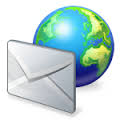 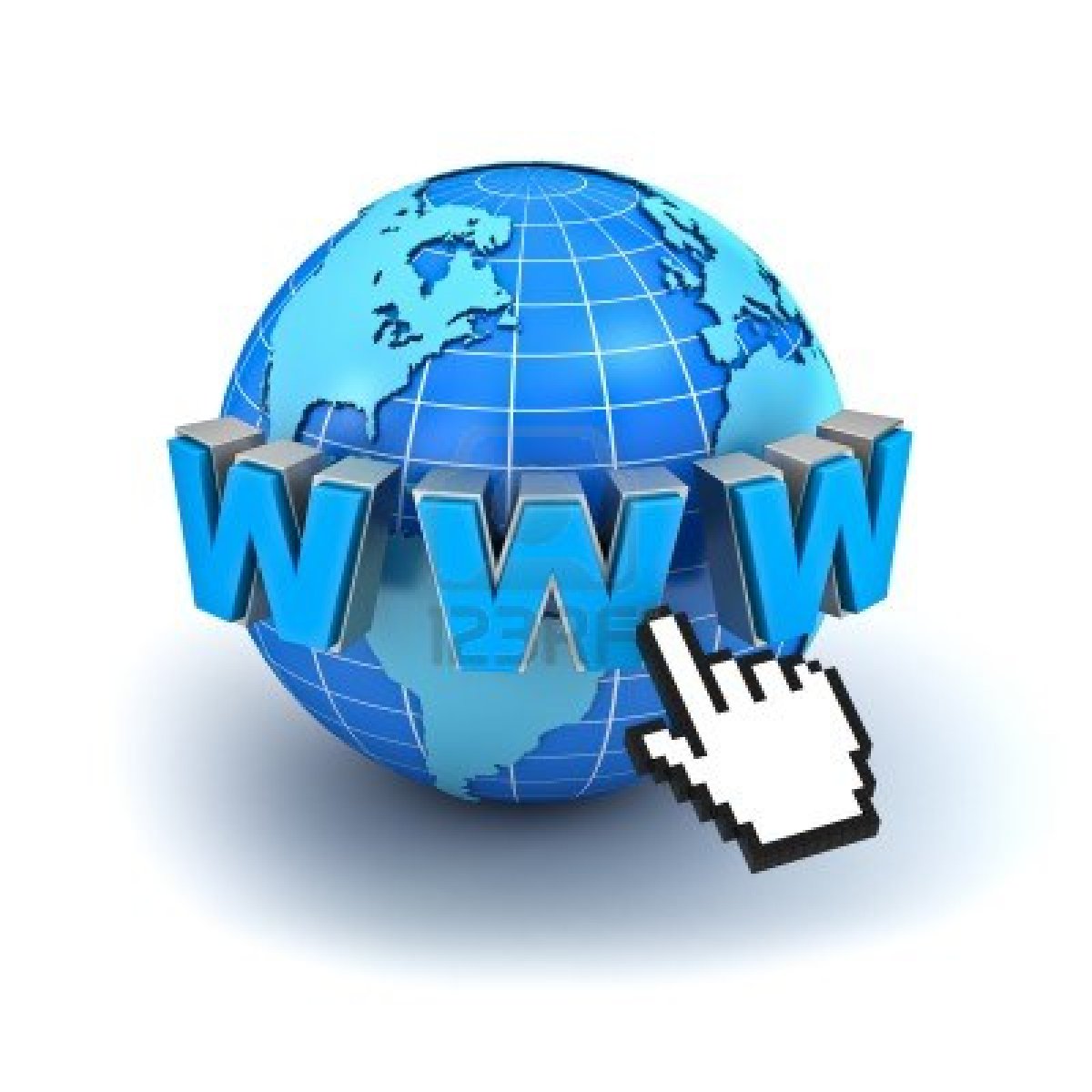 Razvijati sposobnostiInformacijske i informatičke pismenostiTe sposobnost objavljivanja na webuNaučiti se koristiti pravim informacijamaUređivanje on line školskih novina, fotogalerije postojeće školske web straniceUčitelji Branka Okroša i Igor Modrić te učenici od 5. do 8. razredaInformatička učionicaIzvannastavne aktivnosti- dva sata tjedno tijekom cijele školske godineŠkola će prema potrebi sudjelovati u nabavi materijalaSustavno bilježenje zapažanja razvoja interesa, motivacije i postignuća te odnosa prema raduObjavljivanje radova na web stranici škole MALI ZBOR(MATIČNA I PŠ FARKAŠEVAC)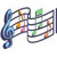 Razvijanje glazbenih sposobnosti i kreativnosti učenika, razvijanje individualnog interesa i motivacije, poticanje samopouzdanja, povjerenja u vlastite glazbene sposobnosti Priprema napjeva i sudjelovanje na školskim priredbamaUčiteljice Željka Novak, Lidija Hatadi i učenici četvrtih razreda Program malog zbora realizirat će se kao izvannastavna aktivnostRedovito tijekom cijele školske godine jedan sat tjednoCD – i s dječjim napjevima – 100 knVođenje bilješki o učeničkom radu tijekom godine;prikaz rezultata rada pred roditeljima na školskim priredbama tijekom cijele školske godinePLESNA SKUPINA(MATIČNA ŠKOLA I PŠ NOVA KAPELA)Zadovoljavanje individualnih potreba učenika za umjetničko- plesnim stvaralaštvom, skladom pokreta, te njegovanje baštine uže i šire zajednice.Uvježbavanje plesnih koreografija za sudjelovanje na nastupima, odnosno priredbama,vezanih za obilježavanje određenih datuma u godiniUčenici 2.a r. i  učiteljica B. Habuzin te učenici od 1. do 4. r. u Novoj Kapeli i učiteljica Ljerka HosniProgram plesnih skupina realizirati će se kao izvannastavna aktivnostRedovito tijekom cijele školske godine jedan sat tjednoMaterijali za izradu plesnih kostima (u korelaciji s estetskom grupom), CD-i s glazbenom podlogomRedovito praćenje rada skupine, razvijanje interesa i motivacije za rad Sudjelovanje u  školskim piredbama, pred učiteljima i roditeljimaMALI ZNANSTVENICI(MATIČNA ŠKOLA)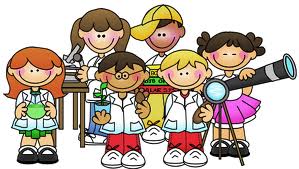 Proširiti i produbiti znanja iz biologije, kemije i fizikePoticati interes za znanost, savladavanje vještina koje nije moguće savladati na redovnoj nastavi, a mogu ih koristiti u svakodnevnom životu ili u daljnjem školovanjuUčiteljice biologije, kemije i fizikeUčenici 7-ih i 8-ih razredaU prostorijama školeTijekom školske godinePosuđe, pribor i kemikalije za izvođenje pokusa, pametna ploča, tableti, materijal za izradu plakata, prezentacija,…Individualno vrednovanje, vrednovanje kroz grupni rad, razvijanje učenikove kreativnosti, osobnosti, kritičnosti i samokritičnosti te ljubavi prema znanostiDRAMSKA SKUPINA(MATIČNA ŠKOLA iPŠ FARKAŠEVAC)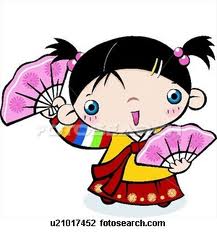 Razvijati izražajne i kreativne sposobnosti učenika (čitanje, govorenje, gluma, lutkarska animacija, izrada lutke, filmska montaža)Poticati učenike na kvalitetnije provođenje slobodnog vremena- razvijati kritički odnos prema scenskoj umjetnostiIzvođenje predstava na školskim priredbama, pokazivanje učeničkog umijeća, sudjelovanje na smotri LiDraNo 2018.,  poticanje razvoja izražajnih i kreativnih sposobnosti učenika, odgovorno sudjelovanje u probama i predstavama,razvijanje vlastitih izražajnih i kreativnih sposobnostiUčiteljice Tatjana Habjanović, Ana Badrov Valentak i Anica Mlinar te učenici  od 5. do 8. razreda Izvannastavne aktivnosti –od 5. do 8. razreda1 sat tjednoProbe i izvedbe predstava održavaju se u školskim prostorima - sudjelovanje na smotrama dječjeg stvaralaštva (LiDraNo, priredbe u  Dubravi)Redovito tijekom cijele školske godine jedan sat tjednoMaterijal za izradu scenografije, rekvizita i kostima oko 400 knPredstave se vrednuju na školskim priredbama (kritički osvrt voditelja i sudionika te reakcije publike), na smotrama i natjecanjima (procjene prosudbenih povjerenstava)DRAMSKO - LITERARNA SKUPINA(MATIČNA i PODRUČNE ŠKOLE)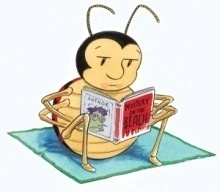 Poticati razvoj posebnih učenikovih interesa, motivacije i sposobnosti. Aktivnim i kreativnim djelovanjem poticati kod učenika verbalnu i neverbalnu komunikaciju u svim oblicima. Upoznati bogatstvo domaće i strane literature. Poticati samopouzdanje, razvoj pozitivne slike o sebi. Zadovoljiti djetetove potrebe za igrom, zabavom i afirmacijomSudjelovanje u školskim i izvanškolskim aktivnostima. Razvijati artikulacijske sposobnosti učenika i senzibilitet da svojim mogućnostima ostvare samostalne i scenske skupne nastupe.Učiteljice i polaznici skupine. Kreativno osmišljavanje plana rada i biranje sadržaja koji najbolje odgovaraju okolnostimaZajednički (biranje sadržaja, režija, scena, dramatizacija).Vježbe, improvizacija, igre opuštanja, pantomima, ritam, glazbaRedovito tijekom cijele školske godine jedan sat tjednoŠkola po potrebi sudjeluje (rekviziti)Predstave se vrednuju na školskim priredbama (kritički osvrt voditelja i sudionika te reakcije publike), na smotrama i natjecanjima (procjene prosudbenih povjerenstava)GRUPA ZA ESTETSKO UREĐENJE ŠKOLE(MATIČNA ŠKOLA i PŠ FARKAŠEVAC)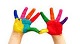 Osvještavati korelaciju među ostalim izvannastavnim grupama kod osmišljavanja školskih priredbi  -razvijati samostalnost pri individualnom radu i osjećaj za timski rad pri zajedničkom uratku           - razvijati stvaralačke sposobnosti  -donošenje estetskih prosudbi kod uređenja interijeraIzrada scene, kostima i ostalih rekvizita za izvedbu školskih priredbi, sudjelovanje u estetskom uređivanju škole, uređivanje školskih panoaUčenici iz razrednih od 5. do 8. razreda odjeljenja  i učitelj Branko ĐanićEstetsko uređivanje škole prema godišnjem planu i programu obilježavanja određenih dana i održavanja šk.  svečanosti –izrada kostima i rekvizita za šk. svečanostiRedovito tijekom cijele školske godine jedan sat tjednoRazni materijali za izradu kostima i scenskih rekvizita, za uređenje panoa i škole povodom  raznih manifestacija–sobno i vanjsko cvijećePratiti i razgovarati o ostvarenosti zadataka, isticati pozitivna rješenja, poticati estetsku osviještenost i razvijati suradnju među učenicima – uređenje panoa i škole, upotreba kostima i rekvizita na školskim priredbama gdje ih vrjednuju gledateljiRITMIČKA SKUPINA(PŠ FARKAŠEVAC)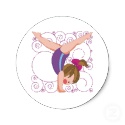 Usvojiti ritmičko pokretanje tijela prema zvucima glazbe.Usvojiti ritmičko pokretanje tijela bez glazbe.Osmišljavanje plesnih koraka i razvijanje osjećaja za snalaženje u prostoru, formiranje plesnih struktura.Utjecati na pravilan rast i razvoj učenika, utjecati na zdravlje učenika, razvijati svijest o važnosti vježbe, razvijati zdrave navike, jačanje različitih skupina mišića, povećanje spretnosti, koordinacija pokreta.Utjecati na pokretljivosti zglobova i kralješnice.Učiteljica Dijana Tropšek i učenici  prvog razredaProgram plesnih skupina realizirat će se kao izvannastavna aktivnostRedovito tijekom cijele školske godine jedan sat tjednoMaterijali za izradu plesnih kostima (u korelaciji s estetskom grupom), CD-i s glazbenom podlogomRedovito praćenje rada skupine, razvijanje interesa i motivacije za radSudjelovanje u  školskim priredbama, pred učiteljima i roditeljimaODBOJKA(MATIČNA ŠKOLA)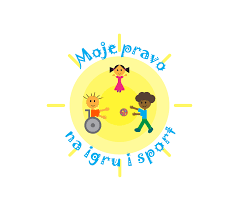 Djelovati na pravilan rast i razvoj mišićnog, koštanog i krvožilnog sustavaPoticati samodisciplinu, natjecateljski duh, borbenost i fer plejPripremiti učenike za natjecanja, naučiti ih koliko je bavljenje sportom važno u životu, razvijanje higijenskih navikaUčiteljica Katica Bunjevac i učenici  od 5. do 8. razredaTreninzi, fizičke i psihološke pripremeRedovito tijekom cijele školske godine 1 sat tjednoSportska opremaRedovito praćenje rada skupineSudjelovanje na  sportskim natjecanjimaFARKAŠEVAČKI NOGOMETAŠI(PŠ FARKAŠEVAC)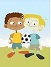 Djelovati na pravilan rast i razvoj mišićnog, koštanog i krvožilnog sustavaPoticati samodisciplinu, natjecateljski duh, borbenost i fer plejPripremiti učenike za razna natjecanja, naučiti ih koliko je bavljenje sportom važno u životu, razvijanje higijenskih navikaUčitelj Franko Puharić i učenici (m) od 5. do 8. razreda uključeni u nogometnu skupinuTreninzi, fizičke i psihološke pripremeRedovito tijekom cijele školske godine dva sata tjednoSportska opremaRedovito praćenje rada skupineSudjelovanje na  sportskim natjecanjimaGLAZBENO – DRAMSKA  SKUPINA(MATIČNA ŠKOLA i PŠ BOLČ)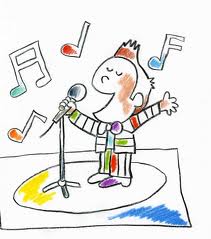 Otkrivajući i potičući razvoj posebnih učeničkih interesa, motivacije i sposobnosti omogućiti učenicima  aktivno i kreativno djelovanje potičući  verbalnu i neverbalnu komunikaciju Glazba postaje sastavni dio svakodnevnog života i rada učenika zbog njezina utjecaja na stvaranje ugodnog ozračjaSudjelovati na školskim i izvanškolskim događanjima kao i na scensko literarnim susretimaRazvijati artikulacijske sposobnosti i senzibilizirati učenike da svojim glasovnim mogućnostima, ostvarujući samostalne i skupne scenske nastupeUčiteljica Romana Borak i učenici 3.b razredaUčiteljica Ana Pečić i učenici od 1. do 4. r PŠ BolčUvježbavanje izgovora teksta, pjesama, pokreta i drugih pokretaIzvedba uvježbanog i naučenog teksta na školskim svečanostimaRedovito tijekom cijele školske godine jedan sat tjednoRazni materijali za izradu kostima i scenskih rekvizita Dramske točke / igrokazi /recitacije bit će prezentirani učenicima, djelatnicima Škole, roditeljima i drugim uzvanicima; sakupit će se dojmovi gledatelja i prema tome korigirati rad skupine  - pratiti pojedinačni i skupni rad učenika, te ih poticati na napredovanje u istoj ili sličnoj aktivnostiSPORTSKA SKUPINA(PŠ FARKAŠEVAC)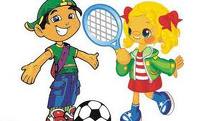 Usvojiti motorička znanja iz cjelina preskakivanja usvojiti motorička znanja iz cjelina naskoka i saskoka, usvojiti motorička znanja iz hodanja i trčanjaUtjecati na zdravlje učenika, razvijati svijest o važnosti vježbe, poticati učenike na tjelesnu aktivnost u slobodno vrijeme, razvijati zdrave navike, jačanje različitih skupina mišićaUčitelj Nikola Matijašević i učenici drugog razredaŠkolsko igralište, vježbaonicaRedovito tijekom cijele školske godine jedan sat tjednoSportska opremaRedovito praćenje rada skupine.Sudjelovanje na  školskim natjecanjimaVELIKI ŠKOLSKI ZBOR(MATIČNA ŠKOLA i PŠ FARKAŠEVAC)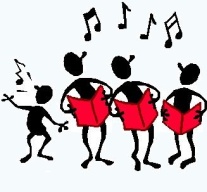 Osnovni cilj je učenikova glazbena aktivnost, afirmiranje svijesti o osobnim glazbenim sposobnostima i sklonosti ka umjetničkoj glazbi, utjecati na glazbeni ukus učenika i potrebu za glazbenim izrazomSudjelovanje na školskim priredbama (Dani kruha, Božić, Valentinovo, Dan škole …), razredne priredbe, nastupi izvan mjestaUčenici od 5. do 8. razreda i učiteljica glazbene kultureTatjana Devčić StefanovićU učionici glazbene kultureRedovito tijekom cijele školske godine dva sata tjedno te dodatne probe radi nastupaGlazbena literatura          200,00 knSkupno vrednovanje s obzirom na pojedinca i skupinuProširivanje učenikova interesa za različite glazbene sadržaje , unapređivanje glazbene kulture učenika i njegovanje glazbene baštineINFORMATIKA(MATIČNA ŠKOLA i PŠ FARKAŠEVAC)Informatički opismeniti učenike za daljnje školovanje i korištenje informatičkih znanja u profesionalnom životuPrimijeniti informatičku pismenost u svladavanju nastavnog gradiva drugih predmeta.Učiteljice Branka Okroša i Jasnica Mahnet teučenici 4.-tih razredaU informatičkoj učionici i kod kuće35 sati tijekom školske godine Papir, toner Znanje i vještine usmjeriti na pomoć u radu drugih predmeta, poticati učenike za nastup na natjecanjima  VJERONAUČNA SKUPINA(MATIČNA I PŠ FARKAŠEVAC)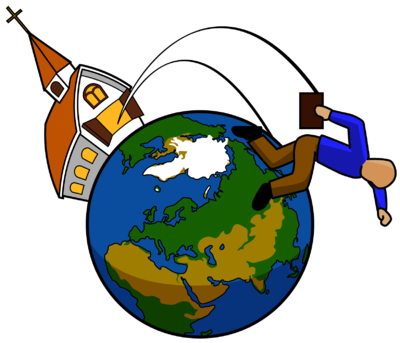 Osnovni cilj je učenikova motiviranost u produbljivanju vjerničkih tema kroz pomaganje i solidarnost u učenjuSudjelovanje na Vjeronaučnoj olimpijadi,  uređivanje školskog inventara i panoa, osobito u vrijeme kršćanskih blagdanaUčenici od 5. do 8. razreda. i vjeroučiteljice Ivanka Pejić i Katarina HajdekU školskoj učionici koja bude u vrijeme održavanja grupe slobodnaRedovito tijekom cijele nastavne godine jedan sat tjedno te dodatno osobito u vrijeme vjeronaučne olimpijadeBiblijaVjeronaučni udžbenici, materijali za izrađivanje plakata,  skripte Vrednovanje učenika odvijati će se postepeno  kako će se oni bolji u znanju izdvajati, naravno svi sudionici grupe biti će nagrađeni ocjenama iz zalaganja i  iz kulture međusobne komunikacijePRVA POMOĆ(PŠ FARKAŠEVAC)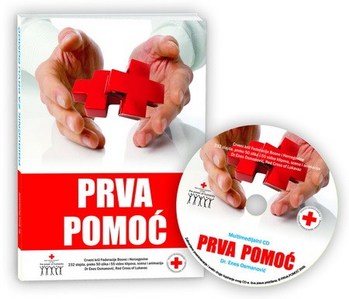 Osposobiti i pripremiti učenike za pružanje prve pomoći. Steći osnovna znanja o povijesti Crvenog križa, humanim vrednotama i ostalim djelatnostima Crvenog križa. Razvijati pravilne stavove o volonterskom radu te o potrebama dobrovoljnog darivanja krvi.Razvijati osjećaje odgovornosti, suosjećanja i humanosti prema drugima. Razvijanje odgovornosti za vlastito, ali i tuđe zdravlje. Poticati individualnu pripadnost skupini i razvijati timski rad. Primijeniti stečena znanja u svakod. životu Znanje i vještine usmjeriti na pomoć drugim osobama. Učiteljica biologije  Ana Holjevac i učenici od 5.do 8. razredaVježbanje pružanja prve pomoći u učionici biologije i po potrebi u prostorijama Gradskog Crvenog križa. Sudjelovanje u projektima Crvenog križa (npr. akcija ˝Solidarnost na djelu˝)35 sati tijekom nastavne godine (1 sat tjedno)Komplet za pružanje prve pomoći, literatura, troškovi za kopiranje materijalaSustavno praćenje postignuća učenika uz motiviranje -sudjelovanje na natjecanjima, postizanje rezultata timskim radom, nagrađivanje najuspješnijih učenika.DEUTSCHE  KULTUR- UNDLANDESKUNDE(PŠ FARKAŠEVAC)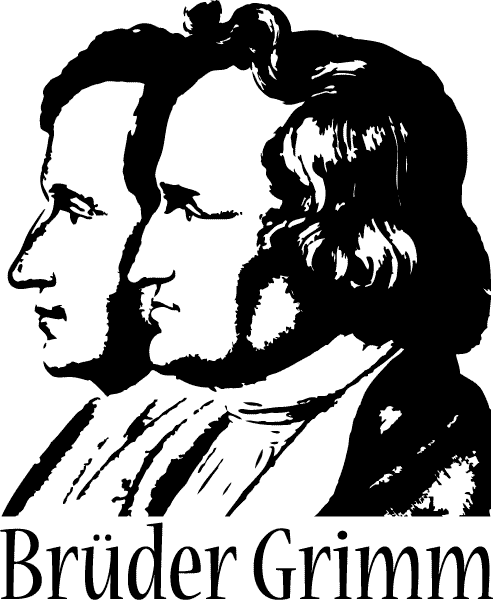 Razvijati interes za strane jezike i kulturne sadržaje. Zadovoljiti želju učenika za upoznavanjem aspekata njemačke kulture i civilizacije koji su manje zastupljeni u nastavnom planu i programu njemačkog jezika kao izbornog predmetaUpoznavanje učenika s geografskim obilježjima, kulturnim dosezima zemalja njemačkog govornog područja na polju književnosti, glazbe, filma, popkulture, sportaPoticanje razvoja interesa učenika za sadržaje vezane uz njemačku kulturuIvana Valjak Ilić i učenici od 5. do 8. razreda  PŠ FarkaševacIzvannastavne aktivnosti- jedan sat tjedno tijekom cijele školske godineU školi i izvan škole35 sati tijekom nastavne godine Troškovi povremenog kopiranja materijalaSustavno bilježenje zapažanja razvoja interesa, motivacije i postignuća te odnosa prema raduPraćenje rada skupine objavama na panou školeUČENIČKA ZADRUGA (skupine koje djeluju unutar UZ)UČENIČKA ZADRUGA (skupine koje djeluju unutar UZ)UČENIČKA ZADRUGA (skupine koje djeluju unutar UZ)UČENIČKA ZADRUGA (skupine koje djeluju unutar UZ)UČENIČKA ZADRUGA (skupine koje djeluju unutar UZ)UČENIČKA ZADRUGA (skupine koje djeluju unutar UZ)UČENIČKA ZADRUGA (skupine koje djeluju unutar UZ)UČENIČKA ZADRUGA (skupine koje djeluju unutar UZ)DUBRAVSKE ISKRICE(MATIČNA ŠKOLA)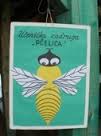 Poticati psihomotorni razvoj učenika, maštu, intelektualni razvitakPoticati estetsku osjetljivost I emotivnostRazvijati vizualnu percepciju  učenikaUpoznavanje s novim materijalima i tehnikama oblikovanjaRazvijati ekološku svijest učenikaInteres učenika, izložbe, božićni sajam, uskršnji sajam, izložbe na kulturnim događanjima u Dubravi i van mjestaUčiteljica Sanja Jandrijević i učenici 1.b razreda te prema interesu učenici od 5. do 8. razredaOblikovanjem, lijepljenjem, prešanjem, izrezivanjemUčionicaRedovito tijekom cijele školske godine jedan sat tjednoPotreban pribor za rad učenici će donositi od kućePo potrebi će škola financirati materijalPraćenje aktivnosti učenika i zainteresiranosti za rad, opisno ocjenjivanjeKroz sudjelovanja na izložbama i sajmovimaMALI KREATIVCI I   KREATIVE DEUTSCHE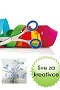 Poticati psihomotorni razvoj učenika, maštu, intelektualni razvitakPoticati estetsku osjetljivost i emotivnostRazvijati vizualnu percepciju  učenikaUpoznavanje s novim materijalima I tehnikama oblikovanjaPoticanje komunikacije na njemačkom jeziku Interes učenika, izložbe,  sajmoviUčiteljice Biljana Crnobrnja i Martina Kranjc te učenici od 2. do 8. razredaOblikovanjem, lijepljenjem, izrezivanjem, bojanjem,ukrašavanjem,osmišljavanje novih tehnikaUčionicaRedovito tijekom cijele školske godine jedan sat tjednoPotreban pribor za rad učenici će donositi od kućePo potrebi će škola financirati materijalPraćenje aktivnosti učenika i zainteresirati za rad, opisno    ocjenjivanjeKroz sudjelovanja na izložbama i sajmovimaEKO SKUPINA(MATIČNA ŠKOLA)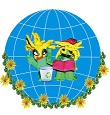 Poticanje brige za okoliš, prema biljkama i životinjama, razvijanje ekološke svijestiIzgraditi svijest o zaštiti prirode, prezentacija plakata povodom bitnih datuma vezanih za zaštitu okolišaUčiteljica Helga Vreš i učenici  2.b razredaU školi i u okolišu školeRedovito tijekom cijele školske godine jedan sat tjednoPribor za čišćenje, boje, plakati, raznovrsni materijal, sadniceVrednovanje samostalnog rada učenika; vrednovanje učenika u izvršavanju njihovih zadataka; vrednovanje praktičnih radova (plakati; radionice i sl.)DOMAĆINSTVO(MATIČNA ŠKOLA)Razvijanje kreativnih sposobnosti, odgovornost, razvijanje higijenskih navika, pomoć i podrška Uvježbavanje fine motorike, čuvanje tradicije, eko pristup hrani i čišćenjuUčiteljica Katica Bunjevac i učenici  od 5. do 8.razreda U učionici te izvan učioniceRedovito tijekom cijele školske godine dva sata tjedno Škola će prema potrebi sudjelovati u nabavi materijalaPraćenje aktivnosti učenika i zainteresiranosti za radKroz sudjelovanja na izložbama i različitim projektimaLIKOVNA SKUPINA(MATIČNA ŠKOLA i PŠ FARKAŠEVAC)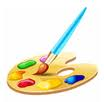 Poticati psihomotorički razvitak učenika, maštu, intelektualni razvitak, estetičku osjetljivost i emoti-vnost, razvijati vizualnu percepciju učenika i spoznajne vrijednosti te proširiti kompetenciju vizualnog mišljenja, razvijati sposobnost praktičnog oblikovanja i donošenja estetskih prosudbiPotaknuti samostalno i kreativno likovno izražavanje kod učenikaUčitelji Dubravka Habuzin i Branko Đanić  i učenici četvrtog te od petog do osmog razredaŠkola, radni prostor, učionicaRedovito tijekom cijele školske godine jedan ili dva sata tjednoPotreban pribor za rad učenici će donositi od kućePrema potrebi  škola  će financirati materijalSudjelovanje u prigodnim programima škole i zajednice, izložbama te sajmovimaMjesecNaziv aktivnosti i/ili odredišteCiljevi aktivnostiNamjena aktivnostiNositelji aktivnostiNačin realizacijeVremenik aktivnostiTroškovnikNačin vrednovanjaIX.Školsko okružje(Šetnja središtem Dubrave)Upoznati okoliš školeSnalaženje u okolišuUčenici, učiteljiceŠetnja, promatranje, uočavanje, zaključivanjeŠkolski sat0,00Usmeno izražavanjeX.Posjet seoskom gospodarstvu povodom Dana kruhaPosjet kinu/kazalištu u ZagrebuNaučiti kako nastaje kruhRazvijati kulturu dramsko-scenskog izražavanja, razvijati kulturu ponašanja u kulturnim ustanovamaSpoznati mukotrpan put nastanka kruhaDramsko-scenski odgojUčenici, učiteljice, radnici na seoskom gospodarstvuUčenici, učiteljice, glumci,Promatranje, razgovor, igre, radioniceGledanje predstavePosjet, promatranje2 školska sata5 školskih sati0,00Cijena prijevoza i ulazniceUsmeno, pismeno i likovno izražavanjeLikovno izražavanjeXI.Kako se ponašam u prometuPrometni znakoviUpoznavanje prometnih pravilaUpoznavanje prometnih znakovaSnalaženje u prostoru i prometuSnalaženje u prometuUčenici, učiteljiceUčenici, učiteljiceŠetnjaKretanje pločnikomŠkolski sat2 školska sata0,000,00Usmeno i pismeno izražavanjeUsmeno izražavanjeXII.Adventski čestitariPjesmom čestitati Božić stanovnicima našeg mjestaPoticanje komunikacije i tolerancije, razv. božićnog duha: nematerijalno darivanjeUčenici, učiteljiceŠetnja mjestom2 školska sata0,00Usmeno izražavanjeI.Promjene u prirodi zimiUočiti i upoznati promjene u prirodiUočavanje uzročno-posljedičnih vezaUčenici i učiteljicePromatranje, uočavanje, zaključivanje1 školski sat0,00Usmeno, pismeno i likovno izražavanjeIII.Promjene u prirodi u proljećePosjet kazalištui zoološkom vrtuUočiti i upoznati promjene u prirodiRazvijati kulturu dramsko-scenskog izražavanja razvijati kulturu ponašanja u kulturnim ustanovamaUočavanje uzročno-posljedičnih vezaDramsko-scenski odgojUčenici i učiteljiceUčenici, učiteljice, glumci, djelatnici u zoo-vrtuPromatranje, uočavanje, zaključivanjePromatranje predstavePredavanje i radionica2 školska sata5 školskih sati0,00Cijena prijevoza i ulazniceUsmeno, pismeno i likovno izražavanjeUsmeno i likovno izražavanjeV.Jednodnevni izlet učenika-Izletište ContessaZabaviti se i naučiti o životu i odijevanju u prošlostiNjegovanje i očuvanje povijesne i kulturne baštineUčiteljice, učeniciPromatranje, uočavanje, razlikovanje, zaključivanje, opisivanjeKrajem svibnjaCijena aranžmana: cca 150 knUsmeno i pismeno izražavanjeLikovno izražavanjeVI.Dolazi ljetoUpoznati promjene u prirodiUočavanje uzročno-posljedičnih vezaUčenici i učiteljicePromatranje, uočavanje, zaključivanje2 školska sata0,00Usmeno, pismeno i likovno izražavanjeMjesecNaziv aktivnosti i/ili odredišteCiljevi aktivnostiNamjena aktivnostiNositelji aktivnostiNačin realizacijeVremenik aktivnostiTroškovnikNačin vrednovanjaIX.MOJ ZAVIČAJUPOZNAJEMO SVOJE MJESTOPRIPADAM ŽUPNOJ ZAJEDNICIUpoznati zavičaj u kojem živimo, upoznati sela oko DubraveUpoznati najvažnije građevine u našem mjestuUpoznati unutrašnjost župne crkveSnalaženje u mjestu i zavičajuUpoznavanje dijelova mjestaUčenici, učiteljiceUčenici, učiteljice, velečasniŠetnja, vožnja, promatranje, uočavanje, zaključivanjeŠetnja, promatranje2 školska sata1 školski satCijena prijevoza0,00Usmeno izražavanjePismeno izražavanjeLikovno izražavanjeX.POSJET MLINU POVODOM DANA KRUHAPOSJET KINU/KAZALIŠTU U ZAGREBUNakon seoskog gospodarstva upoznati 2.korak u nastajanju kruha - mlinRazvijati kulturu dramsko-scenskog izražavanja i kulturu ponašanja u kulturnim ustanovamaSpoznati mukotrpan put nastanka kruhaDramsko-scenski odgojUpoznavanje knjižniceUčenici, učiteljice, vlasnica i radnici u mlinuUčenici, učiteljice, glumci, knjižničarkePromatranje, razgovor, igre, radioniceGledanje predstavePosjet, promatranje2 školska sata5 školskih satiCijena prijevozaCijena prijevoza i ulazniceUsmeno, pismeno i likovno izražavanjeLikovno izražavanjeXI.POSJET KULTURNIM USTANOVAMA (muzej, galerija)Upoznavanjeunutrašnjosti  muzeja ili galerije te bogatstvo sadržaja koje posjeduje.Upoznajemo kulturne ustanoveUčenici, učiteljice, djelatnici u kulturnim ustanovamaPromatranje, uočavanje, zaključivanjePoludnevni izletCijena prijevoza i ulazniceIzrada plakata, fotografiranje, pisani i likovni radoviXII.PROMJENE U PRIRODI ZIMIUočiti i upoznati promjene u prirodiUočavanje uzročno-posljedičnih vezaUčenici i učiteljicePromatranje, uočavanje, zaključivanje1 školski sat0,00Usmeno, pismeno i likovno izržavanjeII.ZDRAVSTVENE USTANOVEPosjet ambulanti i ljekarni u Dubravi; predavanje na temu čuvanja  i brige za zdravljeUpoznajemo zdravstvene ustanoveUčenici, učiteljice, doktoricaUočavanje, promatranje, zaključivanje1 školski sat0,00Usmeno izražavanjeIII.PROMJENE U PRIRODI U PROLJEĆEPOSJET KAZALIŠTU/KINUVODE U ZAVIČAJUUočiti promjene u prirodi i vremenu. Razvijati sposob. promatranja i opisivanjaRazvijati svijest o okolišu.Razvijati kulturu dramsko-scenskog izražavanjaUpoznati vode u zavičaju (ribnjaci Vukšinac, Kostanj ili Fuka)Uočavanje uzročno-posljedičnih vezaDramsko-scenski odgojSpoznati pojmove stajaćice, tekućice u neposrednoj stvarnostiUčenici i učiteljicaUčenici, učiteljice, glumciUčenici, učiteljicePromatranje, uočavanje, zaključivanjeGledanjepredstavePromatranje, uočavanje, povezivanje i zaključivanje2 školska sata5 školskih sati2 školska sata0,00Cijena prijevoza i ulazniceCijena prijevozaUsmeno, pismeno i likovno izržavanjeUsmeno i likovno izražavanjeUsmeno i pismeno izražavanjeV.PROMETNA SREDSTVA U ZAGREBU-CJELODNEVNI IZLETU neposrednoj stvarnosti upoznati vrste prometa, prometna sredstva I sudjelovati u prometuUpoznavanje zračnog, željezničkog,  vodenog i cestovnog prometaUčenici, učiteljice, agencijaPromatranje, uočavanje, povezivanje i zaključivanjeCjelodnevni izletCijena cjelodnevnog izletaIzrada plakata, fotografiranje, pisani i likovni radoviVI.DOLAZI LJETO!Upoznati promjene u prirodiUočavanje uzročno-posljedičnih vezaUčenici i učiteljicePromatranje, uočavanje, zaključivanje2 školska sata0,00Usmeno, pismeno i likovno izražavanjeMjesecNaziv aktivnosti i/ili odredišteCiljevi aktivnostiNamjena aktivnostiNositelji aktivnostiNačin realizacijeVremenik aktivnostiTroškovnikNačin vrednovanjaIX.SNALAŽENJE U PROSTORU-mjestoPLAN MJESTAsnalaziti se u prostoru pomoću prirodnih obilježja i kompasa, odrediti stajalište, obzornačiniti plan mjestasnalaženje u mjestu,upoznavanje dijelova mjesta i prikazivanje na planu mjesta,snalaziti se na planu mjesta ili dijelu gradaUčenici, učiteljiceUčenici, učiteljiceŠetnja, promatranje, uočavanje, zaključivanjeŠetnja, promatranje, uočavanje1 školski sata1 školski sat0,000,00Usmeno izražavanjePismeno izražavanjeLikovno izražavanjeX.JESENPROJEKT – ZDRAVA PREHRANAPOSJET OPG-u KATALENACmlijeko i mliječni proizvodiDANI KRUHA I JABUKAuočiti jesenske promjene, razlikovati vremenske pojave, uočiti i prepoznati zdrave proizvoderazvijati osjećaj za plodove zemlje i ponoviti proces nastajanja kruhauočavanjeuzročno-posljedičnih veza, promatranje, povezivanje i zaključivanjespoznati mukotrpan put nastanka kruhaUčenici, učiteljice, roditeljiUčenici, učiteljice,Promatranje, razgovor, igre, radioniceŠetnja, promatranje, uočavanje, zaključivanje1 školski dan2 školska sata0,000,00usmeno, pismeno i likovno izražavanje, izrada tematskih mapa i plakataprimjena uočenog i naučenog u nastavi i svakodnevnom životuXI.KINU/KAZALIŠTU U ZAGREBUPOSJET KULTURNIM USTANOVAMA (muzej, knjižnica)Razvijati kulturu dramsko-scenskog izražavanjaUpoznavanjeunutrašnjosti knjižnice ili muzeja  sadržaja koje posjedujeDramsko-scenski odgojUpoznajemo kulturne ustanoveučiteljice, glumciUčenici, učiteljice, djelatnici u kulturnim ustanovamaGledanje predstavePromatranje, uočavanje, zaključivanjePoludnevni izletPoludnevni izletCijena prijevoza i ulazniceCijena prijevoza i ulazniceLikovno izražavanjeIzrada plakata, fotografiranje, pisani i likovni radoviXII.SVETI NIKOLARAZREDNA PRIREDBABOŽIĆBOŽIĆNI VLAKIĆDoživjeti blagdansku radost, poticati želju za darivanjem, činiti dobro bližnjima,  Dramsko-scenski odgojUčenici, učiteljica, roditeljiučenici, učiteljiceIntegrirana nastavaUočavanje, promatranje, zaključivanje1 nastavni dan1 nastavni dan1 školski sat0,00cijena prijevozaPjevanje božićnih pjesama, recitiranje, izvođenje igrokazaI.POSJET CENTRU MATO LOVRAKVELIKI GRĐEVACUpoznati djela Mate Lovraka, posjetiti njegovu rodnu kućuPoticanje na kreativnostDruženje, prijateljstvoUčenici i učiteljiceTerenska nastavaPoludnevni izletCijena ulaznice i prijevozaKorelacija s lektirnim djelima Mate Lovraka, Vlak u snijeguII.MAŠKAREVALENTINOVOrazvijati osjećaj za narodne običaje, njegovati tradicijske običajepoticati međusobno prijateljstvo i ljubavipoticanje   na kreativnost i maštovitostdruženje, razvijanje prijateljstva, poticanje na razgovorUčenici i učiteljicaUčenici i učiteljicaIntegrirana nastavaIntegrirana nastava1 nastavni dan1 nastavni danCijena kostima0,00Izrada prikladnih maski i likovnih radova, ples, priredbaUsmeno, pismeno i likovno izražavanjeIII.PROMJENE U PRIRODI U PROLJEĆEUSKRSuočiti promjene u prirodi i, razvijati sposobnost promatranja i opisivanjarazvijati svijest o okolišu.doživjeti blagdansku radost, izrada pisanica, uskrsnih čestitkiuočavanje uzročno-posljedičnih vezashvatiti značenje najvećeg kršćanskog blagdananjegovanje narodnih običajaUčenici i učiteljicaUčenici, učiteljicaPromatranje, uočavanje, zaključivanjeIntegrirana nastava2 školska sata1 nastavni dan0,000,00Usmeno, pismeno i likovno izražavanjeUsmeno, pismeno i likovno izražavanjeIV.PROJEKT- VODE U ZAVIČAJUPOSJET RIBNJAKU DUBRAVAPROJEKT-  PROŠLOST ZAVIČAJA-običaji u našem kraju, nošnje, glazba, instrumenti, hrana, priče, legende, stare igreposjetiti i upoznati gospodarstvene djelatnosti u mjestu te živi svijet u vodama stajaćicamaupoznati se s običajima, glazbom, nošnjom, starim jelima, legendama našeg krajaupoznajemo gospodarstvene djelatnosti u zavičaju:živi svijet u vodama stajaćicamashvatiti važnost očuvanja starih običaja i ravijati ljubav prema istimaUčenici, učiteljice,DjelatniciribnjakaUčenici, roditelji, učiteljicePromatranje, uočavanje, povezivanje i zaključivanjePromatranje, uočavanje, povezivanje i zaključivanje, radionice, predavanja, integrirana nastava3 školska sataKroz cijelu godinu0,000,00Usmeno i pismeno izražavanje, likovno izražavanjeUsmeno i pismeno izražavanje, likovno izražavanjeV.ŽIVOT U PROŠLOSTI: KRAPINA – HUŠNJAKOVO, GRAD VARAŽDIN-CJELODNEVNI IZLETupoznati važne kulturno povijesne spomenike, istraživati temeljem povijesnih izvorashvatiti pojmove prošlost i sadašnjost, spoznati različitost života nekad i sadUčenici, učiteljice, agencijaPromatranje, uočavanje, povezivanje i zaključivanjeCjelodnevni izletCijena cjelodnevnog izletaIzrada plakata, fotografiranje, pisani i likovni radoviVI.DOLAZI LJETOupoznati promjene u prirodi razlikovati vremenske pojave, uočiti međusobnu ovisnost podneblja i životne zajedniceuočavanje uzročno-posljedičnih vezaUčenici i učiteljicePromatranje, uočavanje, zaključivanje2 školska sata0,00Usmeno, pismeno i likovno izražavanjeMjesecNaziv aktivnostii/ili odredišteCiljevi aktivnostiNamjena aktivnostiNositelji aktivnostiNačin realizacijeVremenik aktivnostiTroškovnikNačin vrednovanjaIX.Jesen u zavičaju-izvanučionička nastavaPonoviti i sistematizirati znanja o jeseniPrimjena stečenih vještinaUčiteljice,vlasnici poljoprivrednog imanjaOdlazak na poljoprivredno imanje1 dan,Rujan 2017.0.00Izrada plakata,usmenoX.Posjet  kinu u ZagrebuUpoznati kino predstavuRazumijevanje sadržaja predstave, ponašanje u kinuUčiteljice i učeniciOdlazak u kino i gledanje predstave3 školska sataListopad 2017..Cijena prijevoza i ulazniceOpisnoIII.Posjet gradu Zagrebu-upoznavanje znamenitosti grada ZagrebaUpoznati i imenovati znamenitosti grada ZagrebaUčenici i učiteljiceTerenska nastavaOžujak 2018.Cijena ulaznice i prijevozaIzrada plakata, izvješćeIV.Travnjaci, šume(Varoški lug)Upoznavanje biljnog i životinjskoga svijetaUpoznati i razlikovati i imenovati biljne i životinjske vrste u zavičajuUčenici i učiteljiceTerenska nastavatravanj 2018.0.00Izrada mape i herbarijaV.Posjet MUP- u VrbovecŠkola u prirodiUpoznavanje aktivnosti i rada djelatnika PP Vrbovec -ponoviti i uvježbati znanja stečena  šk.god.Stečena iskustva primijeniti u svakodnevnom životuUčenici i učiteljice, djelatnici PP VrbovecUčiteljiceOdlazak u VrbovecOdlazak u Školu u prirodi2 školska sata4dana,svibanj 2018.0.00Cijena škole u prirodiUsmeno, pisanoUsmeno, izrada plakataVI.Biciklijada u bližoj okoliciUpoznati učenike s prirodnim ljepotama i zdravim načinom životaAktivnosti i druženje na otvorenom,usvajanje pozitivnih životnih stavovaUčiteljice, učenici i roditeljiVožnja i šetnja šumom i livadama,sudjelovanje u sportskim  aktivnostimaLipanj 2018.0.00OpisnoMjesecNaziv aktivnosti i/ili odredišteCiljevi aktivnostiNamjena aktivnostiNositelji aktivnostiNačin realizacijeVremenik aktivnostiTroškovnikNačin vrednovanjaIX.Kako se ponašam u prometu
Jesen u zavičajuOdrediti stajališta, obzor, strane svijeta.
Ponoviti prometna pravila.Promjene u prirodi, listopadno i zimzeleno, glavna vremenska obilježja jeseniOrijentacija u prostoru


Upoznati učenike s prirodnim promjenama u jesen.Učiteljice i učenici


Učiteljice i učeniciOkoliš škole


Šetnja jesenskim krajolikom3 školska sata


2 školska sata0,00


0,00Usmeno, listić za provjeru znanja.
Kroz razgovor vrednovati učenikovo znanje na spoznajnoj i doživljajnoj taziniX.Kino Bjelovar
Posjet Đurđevcu

Zahvalnost za plodove zemlje - TikvijadaObilježja kazališnog djela, važnost njegovanja i obilazaka gradova Lijepe naše.
Razvijati kod učenika interes za promatranjem prirode te plodova koje nam daruje jesen, razvijati kreativnostUočavanje slijeda radnje u predstavi, glumci, kostimi, scenografija.Poticanje učenika na rad
Razvijanje ljubavi prema stvaralaštvu i druženju.Učenici i učiteljice


Učenici i učiteljice
PŠ Nova Kapela i FarkaševacKino predstava
Obilazak muzeja


PŠ Farkaševac6 školska sata
Prva polovica listopada

3 školska sata




Cijena ulaznice i prijevoza



0,00Izrada plakata, izvješće




IzložbaXII.Božićni sajamRazvijanje interesa za umjetničke vrijednostiPoticanje učenika na rad.
Razvijanje ljubavi prema stvaralaštvuUčenici i učiteljiceIzložbena prodaja
U školi i centru  Nove Kapele6 školska sataŠkola će sudjelovati u nabavi materijalaIzložbaII.Maskenbal u PŠ FarkaševacRazvijanje kod učenika smisao za šalu i druženje te kroz ples i pjesmu njegovati stare običajePoticanje učenika na kreativnostUčenici i učiteljice PŠ Farkaševac i PŠ Nova KapelaPŠ Farkaševac3 školska sataRoditelji i učeniciOpisno i samostalno predstavljanjeIII.Proljeće u zavičaju


Uskrsni sajamJUMICAR – Program preventivnog odgoja djece u cestovno-
me prometuPromjene u prirodi, glavna vremenska obilježja proljeća, rad ljudiRazvijanje interesa za umjetničke vrijednostiRazvijanje važnosti prometnog odgoja djece u cestovnom prometu i orijentacije u prostoruUpoznati učenike s prirodnim promjenama u proljeću.Poticanje učenika na rad. Razvijanje ljubavi prema stvaralaštvuPoticanje učenika  na koncentraciju i pažljivostUčiteljice i učenici.


Učiteljice i učenici.
Ministarstvo znanosti, obrazova-
nja i sportaPark, šuma i školsko dvorište

Izložbena prodaja u školi i centru NKOŠ Dubrava2 školska sata


6 školska sata

2 školska sata0,00




Škola

Cijena ulazniceIzrada plakata, usmeno i pismeno

Izložba


IzvješćeIV.Kazalište 
SljemeUpoznavanje kazališta kao kulturne znamenitosti, njegove specifičnosti te uočavanje u predstavi: glumac, scenografija, kostimografija, pozornica, gledalište.
Upoznati obilježja SljemenaRazvijanje i njegovanje kod učenika ljubavi prema književnosti te prirodi i  njenim ljepotamaUčiteljice i učeniciKazalište 
Sljeme6 školska sataCijena ulaznice i prijevozaOpisnoV.Sportske igre u FarkaševcuKroz igre i natjecanja razvijati kod učenika sportski i natjecateljski duh.Uživati u igri i druženjuUčenici i učiteljice PŠ Farkaševac i Nova KapelaIgralište PŠ Farkaševac2 školska sata0,00Sportski rezultatiVI.Posjet MUP-u Vrbovec – predavanje MAH -1 
„Mogu ako hoću“
Jednodnevni izlet – Posjed Contessa u DraganićuUpoznavanje aktivnosti rada djelatnika p.p. Vrbovec



Upoznavanje zavičaja – specifičnosti i obilježjaStečena iskustva primjeniti u svakodnevnom životu


Kroz učenje i igru razvijati kod učenika osjećaj za ljepote i raznolikosti naše domovine.Učenici i učiteljice, djelatnici p.p. Vrbovec

Učenici i učiteljiceOdlazak u Vrbovec




Obilazak, promatranje, uočavanje2 školska sata





1 dan0,00




Cijena aranžmanaUsmeno, pismeno





OpisnoMjesecNaziv aktivnostii/ili odredišteCiljevi aktivnostiNamjena aktivnostiNositelji aktivnostiNačin realizacijeVremenik aktivnostiTroškovnikNačin vrednovanjaIX.Kako se ponašam u prometuJesen u zavičajuOdrediti stajališta, obzor, strane svijetaPonoviti prometna pravila.Promjene u prirodi, listopadno i zimzeleno, glavna vremenska obilježja jeseniOrijentacija u prostoruUpoznati učenike s prirodnim promjenama u jesenUčiteljica i učeniciUčiteljica i učeniciOkoliš školeŠetnja jesenskim krajolikom3 školska sata2 školska sata0,00Usmeno, listić za provjeru znanjaKroz razgovor vrednovati učenikovo znanje na spoznajnoj i doživljajnoj raziniX.Kino BjelovarPosjet ĐurđevcuNoć knjige u BolčuObilježja kazališnog djela,važnost njegovanja starih  zanata, poticaj za obilježavanje mjeseca hrvatskeknjigeUočavanje slijeda radnje u predstavi, glumci, kostimi, scenografija čitanje priča po dogovoru pisani sastavak"Da sam lik iz priče"Učenici i učiteljica,učiteljice njemačkog jezika i vjeronaukakino predstavaObilazak muzejavečernje druženje u školi uz priče,filmove3 školska sata27./28.listopad 2017.Cijena ulaznice i prijevozaIzrada plakata, izvješćeXII.Božićni sajamRazvijanje interesa za umjetničke vrijednostiPoticanje učenika na radRazvijanje ljubavi prema stvaralaštvuUčenici i učiteljicaIzložbena prodaja3 školska sataŠkola će sudjelovati u nabavi materijalaIzložbaIII.KazališteSljemeUpoznavanje prošlosti Razvijanje ljubavi prema književnostiUčenici i učiteljicaObilazak, promatranje, uočavanje4 školska sataCijena ulaznice i prijevozaOpisnoVI.Jednodnevni izlet učenika imanju Contessa Upoznavanje  zavičajaUčenici i učiteljice svih PŠObilazak,promatranje,uočavanje1 danCijena aranžmanaOpisnoVI.Posjet MUP- u VrbovecUpoznavanje aktivnosti i rada djelatnika PP Vrbovec Stečena iskustva primijeniti u svakodnevnom životuUčenici i učiteljice, djelatnici PP VrbovecOdlazak u Vrbovec2 školska sata0,00Usmeno, pismenoMjesecNaziv aktivnostii/ili odredišteCiljevi i aktivnostiNamjena aktivnostiNositelji aktivnostiNačin realizacijeVremenik aktivnostiTroškovnikNačin vrednovanjaX.Posjet Zoološkom vrtuKinoProširivanje znanja iz prirodeRazvijanje interesa zafilmsku umjetnostNaučiti i produbiti znanja iz prirode, hrvatskog jezika,…Dramsko-scenski odgojUčeniciRazredniciPredmetni učiteljiStručni voditeljiPromatranje, uočavanje,razgovor, zaključivanjeOdlazak u kino i gledanjefilmske projekcijePrimjena znanja na satima HJ te Prirode2školska sata3školska sataCijena ulaznica, prijevozUsmeno, likovno  ipismenoizražavanje, analiza na satovima razrednikaIII.Botanički vrtPosjet kazalištuProširivanje znanja o biljnim vrstamaRazvijanje kulture dramsko-scenskog izražavanjaRazvijanje interesa za kazališteOsvijestiti važnost očuvanja raznolikosti biljnih vrsta-Dramsko-scenski odgojUčeniciRazredniciPredmetni učiteljiStručni voditeljiPromatranje, uočavanje,razgovor, zaključivanjeGledanje predstave i primjena znanja na satovima hrvatskog jezika2školska sata3školska sataCijena ulaznica, prijevozUsmeno, likovno ipismenoizražavanje, analiza na satovima razrednikaV.Posjet  „Divljim vodama“ i gradu SamoboruDopuna nastave iz prirode, povijesti, hrvatskog jezika, …Osvijestiti važnost čuvanja prirodnih ljepotaUočiti biljnu i životinjsku raznovrsnostDruženje na otvorenomUčeniciPredmetni učiteljiRazredniciStručni voditeljiPromatranje, uočavanje,razgovor, zaključivanje3školska sataCijena ulaznica, prijevozUsmeno, likovno ipismenoizražavanje, analiza na satovima razrednikaVI.Jednodnevni izlet- Pula, BrijuniUpoznati učenike s prirodnim ljepotama naše domovineAktivnosti i druženje na otvorenomUčeniciPredmetni učiteljiRazredniciStručni voditeljiVožnja i šetnja kroz Nacionalni park, sudjelovanje u raznim aktivnostimaCijeli danCijena aranžmanaAnaliza izvedenog izleta  na satovima razrednikaMjesecNaziv aktivnostii/ili odredišteCiljevi aktivnostiNamjena aktivnostiNositelji aktivnostiNačin realizacijeVremenik aktivnostiTroškovnikNačin vrednovanjaX.Samobor, Bio park Divlje vodeUpoznavanje grada Samobora i njegovih znamenitostiUpoznati učenike s prirodnim ljepotama naše domovineOsvijestiti potrebu očuvanja prirodnih ljepota i povijesno kulturnih spomenikaAktivnosti i druženje na otvorenomUčeniciRazredniciStručni voditeljiPromatranje, uočavanje,razgovor, zaključivanjeŠetnja kroz Bio park, sudjelovanje u raznim aktivnostimaPrimjena znanja na satovima hrvatskog j., prirode, geografije5 školskih satiCijena ulaznica, prijevozUsmeno ipismenoizražavanje, analiza na satovima razrednikaXII.Advent u Zagrebu KazališteJedinstveni događaji, umjetnost i blagdanski ugođaj na ulicama glavnoga gradaRazvijanje kulture dramsko-scenskog izražavanja, interesa za kazališteOsvijestiti važnost kulturne baštine, tradicijeDramsko-scenski odgojUčeniciRazredniciPromatranje, uočavanje,razgovor, zaključivanjeGledanje predstave i primjena znanja na satovima hrvatskog jezika4 školska sataCijena ulaznica, prijevozUsmeno ipismenoizražavanje, analiza na satovima razrednikaIII.Muzej suvremene umjetnostiKinoRazvijanje interesa za umjetnost i interaktivne muzejeRazvijanje interesa zafilmsku umjetnostIzgled i posebnosti Muzeja suvremene umjetnostiDramsko-scenski odgojUčeniciRazredniciPromatranje, uočavanje,razgovor,zaključivanjeOdlazak u kino i gledanjefilmske projekcije4školska sataCijena ulaznica, prijevozUsmeno ipismenoizražavanje, analiza na satovima razrednikaV.Jednodnevni izlet- Rastoke, Baraćeve špiljeUpoznati učenike s prirodnim ljepotama naše domovineOsvijestiti potrebu očuvanja prirodnih ljepotaAktivnosti na otvorenomUčeniciRazredniciStručni voditeljiŠetnja podzemljem Sudjelovanje u raznim aktivnostimaCijeli danCijena aranžmanaAnaliza izvedenog izleta  na satovima razrednikaMjesecNaziv aktivnostii/ili odredišteCiljevi aktivnostiNamjena aktivnostiNositelji aktivnostiNačin realizacijeVremenik aktivnostiTroškovnikNačin vrednovanjaX.Hrvatski prirodoslovni muzej, ZagrebKinoProširiti i produbiti znanje iz biologije
Razvijanje interesa za filmsku umjetnostRazvoj ljubavi prema prirodi, razvoj sposobnosti zapažanja i  primjene naučenog
Dramsko-scenski odgojRazrednici, učeniciPromatranje, uočavanje, zaključivanje, razgovorOdlazak u kino i gledanjepredstave2školska sata3školska satacijena ulaznice, autobusaUsmeno i pismeno izražavanje, analiza na satovima razrednikaII.Posjet kazalištuKlizanje-Razvijanje kulture dramsko-scenskog izražavanjaRazvijanje interesa za kazalište-Provoditi sportske aktivnosti, očuvanje zdravljaDramsko-scenski odgojRazvijanje ljubavi prema sportu, druženjeUčeniciRazredniciStručni voditeljiGledanje predstave i primjena znanja na satovima hrvatskog jezikaAktivno sudjelovanje3školska sata2školska sataCijena ulaznice i prijevozaUsmeno ipismenoizražavanje, analiza na satovima razrednikaVI.Maturalno putovanjeUpoznati učenike s prirodnim ljepotamaUpoznati povijesno kulturne   znamenitosti gradovaAktivnosti i druženje na otvorenomOsvijestiti potrebu očuvanja prirodnih ljepota i povijesno kulturnih spomenika naše zemljeRazrednici, učeniciObilazak gradova i razgledavanje spomenika uz pratnju stručnog vodiča Sudjelovanje u aktivnostimaČetiri dana u lipnjuCijena aranžmanaAnaliza izvedenog izleta  na satovima razrednika ili opisnoMjesecNaziv aktivnostii/ili odredišteCiljevi aktivnostiNamjena aktivnostiNositelji aktivnostiNačin realizacijeVremenik aktivnostiNačin vrednovanja X.Terenska nastava:Krapina1. Muzej krapinskihneandertalaca2. Muzej Ljudevita GajaDopuna nastave biologije: evolucija čovjekaDopuna nastave POV i HJ: Ljudevit Gaj i ilirski pokretOsvijestiti razvoj i  evoluciju čovjekaOsvijestiti razvoj, napredak ivrijednost  hrvatskog jezikaUčeniciPredmetni učiteljiRazrednicePromatranje, uočavanje,razgovor, zaključivanje...8školskih satiIzrada izvješća, plakata i/ili prezentacija, rješavanje radnih listićaXII.Terenska nastava:VukovarDopuna nastave POV i HJ:Domovinski ratOsvijestiti važnost novijehrvatske povijestiUčeniciRazrednicePromatranje, uočavanje,razgovor, zaključivanje...dva danaOpisnoizražavanjeXII.KazališteRazvijanje interesa za glazbenu iscensku  umjetnostUpoznavanje različitih aspekatamedijske kultureGlazbeni odgojMedijska kulturaDramsko-scenski odgojUpoznati kazališnu dvoranu i naučiti kulturu ponašanja u kazalištuUčeniciPredmetni učiteljiRazrednicePromatranje, uočavanje,razgovor, zaključivanje3školska sataUsmeno ipismenoizražavanjeIV.Terenska nastava:Tjedan glazbe za mladeKD Vatroslava LisinskogRAzvijanje interesa za glazbenu i scensku  umjetnostUpoznavanje različitih aspekata medijske kultureGlazbeni odgojUpoznati koncertnu dvoranu i naučiti kulturu ponašanja ukoncertnoj dvoraniUčeniciPredmetni učiteljiOdlazak  i obilazak koncertne dvoraneSlušanje i gledanje koncertaPrimjena znanja na satima GK i  HJ2školska sataUsmeno ipismenoizražavanjeIV.KinoRazvijanje interesa za filmsku umjetnostUpoznavanje različitih aspekatamedijske kultureDramsko-scenski odgojUčeniciPredmetni učiteljiOdlazak u kino i gledanjepredstavePrimjena znanja na satima HJ3školska sataUsmeno ipismenoizražavanjeVI.Terenska nastava:Smiljan - SenjUpoznavanje povijesti ikrajolikaDopuna nastave fizikeOsvijestiti tehnički napredak, osvijestiti potrebu očuvanjaprirodnih ljepota i povijesno kulturnih spomenika HrvatskeRazredniceUčeniciObilazak i razgledavanjeuz pratnju stručnog vodičaPosljednji dan nastaveOpisnoizražavanjeMjesec.Naziv aktivnostii/ili odredišteCiljevi aktivnostiNamjena aktivnostiNositelji aktivnostiNačin realizacijeVremenik aktivnostiTroškovnikNačin vrednovanjaIX.Terenska nastava,Livada –životna zajednicaUpoznati učenike s ekosustavom livadeRazlikovati pojedine vrste biljakaNastavnik prirode, razrednici i učenici 6. razredaPromatranje, uočavanje, zaključivanjeRibnjak Farkaševac s okolišem5 školskih sati0,00Usmeno izražavanje, nastavni listići, fotografijaIX.Terenska nastavaŠuma, životna zajednicaUpoznati učenike s ekosustavom listopadne šumeRazlikovati pojedine vrste drvećaNastavnik prirode, Razrednici, učenici        6.rPromatranje, uočavanje, zaključivanjeVaroški lug5 školskih sati0,00Usmeno izražavanje, nastavni listićiX.Dokuart, BjelovarGradski muzej BjelovarDržavni arhiv, BjelovarRazvijanje interesa za povijest našega krajaUpoznavanje različitih aspekata medijske kulture Dramsko-scenski odgojPovezivanje i razumijevanje sadržajaRazrednici, učenici,Učenici i predmetni učiteljiPromatranje projekcijePromatranje, uočavanje, zaključivanje, razgovor3 školska sata2 školska sataCijena ulaznice, vlakUsmeno i pismeno izražavanjeLikovno izražavanjeX.Piknik na mlinu Dubrava – Dani kruha i zahvalnostiUpoznati učenike s nststajanjem brašnaPovezivanje i razumijevanje sadržajaRazrednici, učenici i učitelji škole, mlinaricaPromatranje, uočavanje, zaključivanje6 školskih satiPrijevoz autobusomUsmeno izražavanje, evaluacijski listićiXI.Posjet kazalištuI crkvama različitih religija, ZagrebRazvijatidramsko-scensko izražavanje, ljepotu vjerske različitostiDramsko-scenski odgoj, vjerska kulturaUčenici, predmetni učitelji i glumci, predvodnici crkvenih ustanova, vjeroučiteljicaPromatranje predstaveRazgled zgrade Kazališta, zgrade različitih religija6 školskih satiCijena karte za kazalište, ulaz u bogomolje+ prijevozUsmeno i pismeno izražavanjeXI.Posjet osmaša VukovaruObilazak kulturno – povijesnih znamenitosti VukovaraRazvijati ljubav prema domovini,osvijestiti potrebu očuvanja prir. ljepota i povijesno - kult. spomenika naše zemljeUčeniciRazredniciStručni voditeljiObilazak grada i razgledavanje spomenika uz pratnju stručnog vodičarazgovor, zaključivanje2 dana0,00 knOpisnoizražavanjeLikovno izražavanjeXII.Grabovnica, ČazmaRazvijanje interesa za umjetničke i vjerske vrijednostiRazumijevanje sadržajaRazredniciOdlazak na imanje u Grabovnicu, šetnja, razgledavanjevečernji satiCijena ulaznice, autobusaLikovno izražavanjeII.  Posjet kinuMuzej pisacaRazvijanje interesa za filmsku umj.Upoznavanje različitih aspekata medijske kultureDramsko-scenski odgojUčenici i predmetni učiteljiOdlazak u kino i gledanje predstave te primjena znanja na satima hrv.j6 školskih satiCijena ulaznica+ prijevozUsmeno i pismeno izražavanjeLikovno izražavanjeIII.Muzej – Đurđevac / PicassoRazvijati ljepotu likovnog izričaja, upoznavanje s okolicom Đurđevca i različitim likovnim umjetnicimaUpoznati različite svjetski poznate slikare i njihov radUčitelji, učenici, stručno vodstvo muzejaOdlazak u Đurđevac6 školskih satiUlaznice+autobusPismeno i likovno izražavanjeIV.Terenska nastava(ribnjak)Dan planeta ZemljeUpoznavanje zavičaja i razvijanje ljubavi prema njemuOsvješćivanje ekoloških vrijednostiUpoznati izgled i posebnosti zavičajaOčistiti okoliš od nepotrebnog smećaPredmetni učitelji i učenici, nastavnik prirodePromatranje, uočavanje, zaključivanjeRibnjak Farkaševac4 školska sata0,00OpisnoIV.Sportski danNatjecanje učenika u različitim sportovimaAktivnosti, druženje na otvorenom, natjecanje, razvijanje sportskog duha i samovrjednovanjeRazrednici, predmetni učitelji, učeniciSudjelovanje u sportskim aktivnostima, izrada plakata i prigodnih materijala o sportu6 školskih sati0,00Dodjela diploma za postignuti uspjehV.Jednodnevni izlet- Krapinski muzej i topliceUpoznati učenike s prirodnim ljepotama i kulturnim vrijednostima naše domovineAktivnosti i druženje na otvorenomRazrednici, učeniciŠetnja, sudjelovanje u aktivnostima1 danCijena aranžmanaAnaliza izvedenog izleta (usmeno) - na SROVI.Maturalno putovanje - IstraUpoznati povijesno kulturne znamenitosti gradova, ljepote  IstreRazvijati ljubav prema domoviniOsvijestiti potrebu očuvanja prirod. ljepota i povijesno kult. spomenika naše zemljeRazrednici i učeniciObilazak gradova i razgledavanje spomenika uz pratnju stručnog vodiča3 - 4 dana u lipnjuCijena aranžmanaUsmeno izražavanjeNaziv projektaCiljevi aktivnostiNamjena aktivnostiNositelji aktivnostiNačin realizacijeVremenik aktivnostiTroškovnikNačin vrednovanjaATS 2020Razvijati generičke kompetencije kod učenika te njihovo vrednovanjeRazvijati modele učenja i poučavanjaProjekt je namijenjen učenicima viših razreda OŠ, nastaviti primjenu modela u nastavi biologija i vjeronaukaMelita Androlić, učitelj mentor biologije i kemijeiIvanka Pejić, diplomirani teologPrimjena projekta u nastavi tijekom nastavne godineListopad 2017. – veljača 2018.0,00Vrednovanje i samovrjednovanje putem upitnikaPrezentacijaDANI ZAHVALNOSTI ZA PLODOVE ZEMLJIObilježiti Dane kruha i zahvalnosti za plodove ZemljiNjegovati stare običaje i očuvati tradiciju zdrave domaće hraneRazrednici, vjeroučiteljica, župnikIzložba prigodnih proizvoda, priredbaListopad 2017.Potrošni materijalPrezentacija, izlaganje, razgovorDANI JABUKAUpoznavanje sa sortama jabuka, poticanje na očuvanje starih sorti i navike svako-dnevnog konzumiranja jabukeKroz istraživanje upoznati i prikazati sorte jabuka, kroz likovne radionice i literarne radove osvijestiti važnost konzumiranja voćaRazredne učiteljice, zainteresirani roditelji, vlasnici plantaže jabukaRaznovrsne radioniceUčiteljice će s učenicima istraživati i raditi na realizaciji projekta, stručna predavanja, raznovrsne radionice, sadnja voćkeListopad 2017.Potrošni materijalRezultati rada objedinit će se i  prezentirati  na prigodnom programuČITAMO BAJKE JER VOLIMO BAJKE!-nastavak projekta uz ANDERSE-NOVE BAJKE+ (posjet školskoj knjižniciUnaprijediti naviku čitanja, upoznati nova književna djela i povezati ih s već pročitanima, razvijati u njih sposobnost estetskog doživljavanja i logičnog razmišljanja te razumijevanja doslovnog i prenesenog značenja, pobuditi u njih zanimanje za čitanje i pripremiti ih za recepciju književnih djelaPopularizirati bajke, potaknuti učenike na doživljavanje zbiljskog i fantastičnog, potaknuti ih na promišljanje, izražavanje mišljenja, zauzimanje vlastitih stavova, približiti knjigu i čitanjeUčenici 2.a i 2. b razreda, razredne učiteljice, knjižničarkaSamostalno čitanje kod kuće, zajedničko čitanje književnog djela u razredu, interpretacija bajki, pomoću niza kreativnih zadataka obogatiti rječnik učenika i razvijati njihovo jezično-usmeno i pismeno izražavanje   Listopad 2017.0,00Usmeno i pismeno kroz zalaganje i aktivnostTIKVIJADAUpoznavanje sa sortama tikviPoticanje na kreativno stvaralaštvoKroz istraživanje upoznati i prikazati sorte tikvi, kroz likovne radionice i lit. radove osmisliti najbolje radove na zadanu temuRazredne učiteljice, zainteresirani roditeljiRaznovrsne radioniceListopad 2017.Potrošni materijalRezultati rada objedinit će se i  prezentirati  na prigodnom programuIZLOŽBA OD ORLOVA DO OBLAKAPriprema izložbe kojom će se obilježiti 230 godina postojanja školstvaUpoznati učenike, roditelje i širu društvenu zajednici o razvoju osobnih računalaRavnateljKoordinatoriučeniciIzložba starih računala, kompjuterske opreme i literaturePredavanje i učeničke prezentacije na temu razvoja osobnih računalaListopad 2017. – prosinac 2017.Potrošni materijalIzložba i prezentacija održat će se povodom obilježavanja 230 godina postojanja školstva u DubraviKAJ SU JELI NAŠI STARI – sastavljamo kuharicu svoga zavičajaSTARI ZANATI – istražujemo ostatke starih zanata u našem zavičajuStvarati prigode da učenici ostvare cjelovit doživljaj zamišljajući slike iz  bliže povijesti na temelju vlastita sudjelovanja u istraživanju materijalnih i nematerijalnih povijesnih izvora osposobiti učenike da razlikuju povijest, sadašnjost i budućnost uspoređujući uvjete i način života ljudiShvatiti razlike u načinu života sada i prije 50 godinapotaknuti učenike na nova viđenja svoje i tuđe prošlostinjegovati ljubav kulturnoj baštini svoga krajaUčiteljice 4. i 5. razreda, učenici, bake i djedoviIstraživanje, rad u skupinama, prikupljanje fotografija i različitog materijalaStudeni 2017.0,00Likovno i pismeno izražavanjeSVETI NIKOLARAZREDNA PRIREDBARazvijanje i očuvanje narodnih običaja,razvijanje vještine komuniciranja i suradnje,ljubavi prema materinjem jezikaNjegovati stare običaje i očuvati tradiciju,  osvijestiti kod učenika važnost poznavanja kulturne baštineUčenici nižih razreda, učiteljice, roditeljiRazredna priredbaDječji igrokaz s tematikom Nikolinja, darivanje učenikaProsinac 2017.0,00Zalaganje i aktivnostVEČER MATEMATIKEMotivacija djece za učenje matematike u ugodnom ozračju i druženju roditelja i djecePopularizirati matematičku znanost, razvijati pozitivan stav učenika prema matematiciHrvatsko matematičko društvo, učiteljice, učenici, ravnateljicaIgranje zabavnih matematičkih igara7.12.2017.Prema projektnoj dokumenta-cijiZalaganje i aktivnostADVENTSKI ČESTITARI(posjet Domu za starije osobe,kratka božićna priredbaRazvijanje božićnih narodnih običajaupoznavanje i razv. duha Božićarazvijanje vještine komuniciranja i suradnje donijeti duh Božića starijim i nemoćnim, razvijanje ljubavi prema  materinjeg jezikaPoticati uvažavanje i razumijevanje starijih osoba,   senzibilizirati kod učenika duhovne vrijednosti, društveno-humanitarni radosvijestiti kod učenika važnost poznavanja kulturne baštineUčenici 3. razreda, učiteljice korisnici Doma za starijeIzlaganje i prezentacija o božićnim običajima, recitiranje božićnih pjesama.zajednička priredba učenikaVrijeme Adventa0,00Zalaganje i aktivnostPROJEKT: ČESTITAMO BOŽIĆ VRŠNJACI-MA DILJEM HRVATSKESudjelovanje u  sada već zastarjelim božićnim narodnim običajima-pisanje i slanje božićne čestitke, razvijanje vještine komuniciranja pisanim putem i međuvršnjačke suradnje, širiti duh Božića među učenicima,graditi nova poznanstva i prijateljstva, upoznavati ostale krajeve HrvatskeNaučiti pravilno napisati čestitku (HJ)Upoznati druge krajeve Hrvatske (PID)Čestitati Božić izradom čestitke (LK)upoznati i razmijeniti čestitke za Božić s ostalim učenicima diljem Hrvatske (SR)Učiteljice, učeniciDogovoriti razmjenu čestitki, upoznati kraj u koji šaljemo čestitke, izrada božićne čestitke, pisanje čestitke, slanje i razmjena…Vrijeme AdventaTrošak slanja čestitkeZalaganje i aktivnostIZRADA UNIKATNOG KALENDARAIntegrirali nastavne sadržaje iz PID, HJ i LK i u paru izraditi unikatni kalendar za 2018. godinuUtvrditi mjesece u godini, njihov raspored, broj dana u mjesecu radne i neradne dane (PID)ilustrirati pojedine mjesece u godini (LK)kreativno se usmeno i pismeno izražavati na temu vremena (HJ)Učiteljice, učeniciNakon obrađenih nastavnih sadržaja iz teme Mjesec i godina, utvrditi i ponoviti gradivo izradom unikatnog kalendara i rješavanjem niza kreativnih zadatakaTijekom 1. mjeseca 2018.0,00Usmeno i pismeno kroz zalaganje i aktivnostMOJE TIJELO- rastem i razvijam seRazvijati svijest učenika o promjenama na svome tijelu, upoznati pojedine organe, njihovu funkciju I organske, sustave, razumjeti pojam puberteta I promjena na tijelu dječaka I djevojčicanaučiti svjesno utjecati na pravilan rast I razvoj,potaknuti djecu nazdrav način životaPotaknuti djecu nazdrav način životaUčenici 4. razredai njihove učiteljice(moguć posjet liječnika)Razgovori, predavanja, power point prezentacije, radionice, igre, istraživanje, praktični radoviškolski radni dan: učiteljice će osmisliti tematske radioniceučenici će se prema interesu opredijeliti za određene radionice te u njima raditi 3 školska sataprezentacija uradakaTijekom 1. mjeseca 2018.Materijal za izradu plakataUsmeno i pismeno kroz zalaganje i aktivnosti; likovne aktivnostiPROJEKT-  PROŠLOST ZAVIČAJA-običaji u našem kraju, nošnje, glazba, instrumenti, hrana, priče, legende, stare igreUpoznati se s običajima, glazbom, nošnjom, starim jelima, legendama našeg krajaShvatiti važnost očuvanja starih običaja i razvijati ljubav prema istimaUčenici 3.a i 3.b,  roditelji, učiteljicePromatranje, uočavanje, povezivanje i zaključivanje, radionice, predavanja, integrirana nastavaKroz cijelu godinu0,00Usmeno i pismeno izražavanje, likovno izražavanjePROSLAVA 100-og DANA ŠKOLENa poseban način razbiti monotoniju svakodnevnih dana u nastavi i kroz odabrane sadržaje obilježiti 100.dan školeRazvijati kompetencije komuniciranja na materinjem jeziku,razvijati socijalna i građanska prava i dužnosti kao zajednice, poticati aktivno i suradničko učenje,razvijati kompetativni duh kod učenika,stvoriti opušteno i vedro radno i ugodno razredno okružjeUčiteljice 2.-ih razreda, učenici,Primjerena i navođena igra,različite aktivnosti iz raznih predmeta vezane uz broj 100Veljača 2018.Troškovi pripreme slastica, grickalica i sokovaZalaganje, aktivnost, usmena i pismena pohvalaVALENTINOVOPoticanje prijateljstva, zajedništva, tolerancije i ljubavi Zadovoljavanje učeničkih potreba za kreativnim i  zabavnim sadržajima u odgojno obrazovnom procesuUčenici od 1. do 8. razreda, razrednici,ostali učiteljii  i djelatnci školeZabavni programVeljača 2018.Potrošni materijalVrjednovanje stvaralačkog izričajavideosnimke,fotografijeradovi učenikapriredbeSLAVKO JEŽIĆPodsjetiti učenike na važnu ulogu našeg poznatog Dubravca Slavka JežićaObilježavanje 123.  godine rođenja Slavka ježićaUčiteljice hrvatskog jezika,stručni suradnik knjižničarIzrada prezentacije o životu i radu Slavka Ježića16.2.2018.Prezentacija, izložba, web stranica škole ZDRAVLJE I PRVA POMOĆPoticanje zdravih stilova života,Sustavno i planski utjecati na razvoj zdravih navika i oblika ponašanja, povezati i razumjeti vezu zdravih ponašanja i zdravlja, prepoznati i primje. načine zdravih navika i oblika ponašanja, uočiti važnost pravovremenog pružanja prve pomoćiPoticati zdrav način života, upoznati način rada i važnost pružanja prve pomoći, naučiti kako reagirati u slučaju nesreće, važnost službe 112 Učenici prvih i drugih razreda, učiteljice drugih razreda, medicinska sestra - roditeljiEdukacije, predavanja, radioniceListopad 207.Veljača 2018.0,00           Zalaganje i               aktivnost,                prezentacija, izlaganje, razgovorFAŠNIKOsnaživanje učeničkog samopouzdanja na javnim nastupimaKreativno osmišljavanjeZadovoljavanje potreba za kreativnim i  zabavnim sadržajima u odgojno-obrazovnom procesuRazrednici1. – 8. r., učiteljii ostali zaposlenici školeZabavni program Izbor najljepše maskeVeljača 2018.Potrošni materijalVrjednovanje stvaralačkog izričajavideosnimke,fotografijeOD ORLOVA DO OBLAKA EKOZbrinjavanje elektroničkog otpadaEducirati djecu i ljude o štetnosti elektr. otpada i važnosti da se takav otpad adekvatno zbrineUčitelji informatike, ostali učitelji učenici, roditelji, mještaniEdukacija putem radionica, informiranje javnosti i organiziranje same akcije prikupljanjaOžujak 2018. -svibanj 2018.0,00Izrada PP-a na tu temu te izbor najboljih radova za Dan školePROJEKT ZANIMANJA LJUDI-u suradnji s roditeljimaUpoznati učenike s različitim zanimanjima ljudi, doznati glavna obilježja, prednosti i nedostatke pojedinog zanimanja te neka od zanimanja vidjeti u praktičnoj primjeniPoticanje suradnje s roditeljima djece različitih zanimanja i  uključivanje u rad s djecom,Razvoj svijesti djeteta o željama svog budućeg zanimanja,poticajnom okolinom, bogat-stvom ponuđenog materijala Omogućiti djetetu  osjećaj angažiranosti  i  kompetentnosti,kroz aktivnosti koje su mu privlačne i primjerene njihovom uzrastu.Učiteljice drugih razreda, učenici, roditeljiOrganizirati predavanja roditelja, njihovo predstavljanje svog zanimanja, dogovoriti termine te isplanirati trajanje svakog predavanjaPoticati interes učenika za projektPoticati samostalno postavljanje pitanjaRazvijati logičko zakljuć., Uočavati osobitosti svakog zanimanja. razumjeti važnost pojedinog zanimanja. prepoznati teškoće u nekom zanimanju. razvijati usmeno, pisano i likovno izražavanje učenikaTijekom cijele nastavne godine, ali prava provedba tijekom travnjaTroškovi organizacije Usmeno i pismeno kroz zalaganje i aktivnostPRIPREMIMO ZDRAV OBROK!(u suradnji s mamama)Cilj je  razumjeti važnost redovite i zdrave prehrane i u suradnji s mamama pripremiti zdravu užinu.Razumjeti važnost redovite i zdrave prehrane za kvalitetan razvoj; izraditi plakat o zdravoj prehrani; proučiti jednostavne recepte i pripremiti zdravu užinuUčenici 1.a i 1. b razreda i njihove učiteljice,mame, sponzoriDogovoriti nabavu namirnica s roditeljima, izraditi plakate, skupljati reklamne letke na temu prehrana, odabrati jednostavan recept za zdravi obrok11.4. povodom Dana zdravljaCijena namirnica sezonskog voća i povrćaUsmeno i pismeno kroz zalaganje i aktivnost, ocjena izrade plakataDAN PLANETA ZEMLJE-ZELENA ČISTKANjegovanje važnosti brige o okolišu,doživjeti i osvijestiti složenost, raznolikost i međusobnu povezanost svih čimbenika koji djeluju u čovjekovu okruženjuRazvijanje svijesti o važnosti zaštite okoliša za zdrav razvoj, razvijati pozitivan odnos prema prirodi, životinjama i biljkama, znatiželja za otkrivanje pojava u prirodnoj i društvenoj zajedniciUčenici od 1. do 8. razreda, razredni i predmetni učitelji, ravnateljicaPrezentacija, kviz znanja za roditelje i djecu, izrada plakataAktivnosti u prirodi (prikupljanje smeća, čišćenje, sadnja biljaka…)Travanj 2018.0,00             Zalaganje i               aktivnost,                prezentacija, izlaganje, razgovorMAH 1Senzibilizacija djece na kontakt s policijomPosjet učenika 4.-tih razreda PPUčenje o zaštitnoj ulozi policije upoznavanje svog kontakt- policajca kao prijatelja Stjecanje samozaštitnih navika Policijska uprava zagrebačka i PP Vrbovec u suradnji sa školom Posjet Policijsko postaji VrbovecTijekom školske godine 2017./2018. 0,00Evaluacija učenika-ispunjavanje anonimnih anketnih upitnikaEvaluacija roditelja nakon predavanjaDAN OBITELJIMeđunarodni dan obitelji 15.5.Učvrstiti odnose unutar obitelji, njegovati zajedništvo i ljubav, razvoj komunikacijeUčiteljica i učenici 1. a razreda,roditelji 1. a razredaDruženje, igre, izlaganjaSvibanj 2018.0,00Usmeno izražavanjePismeno izražavanjeMAJČIN DAN-MAMA U ŠKOLIObilježiti Majčin dan različitim aktivnostima na nastavi s mamama u školiPoticati učenike za iskazivanjem ljubavi i poštovanja prema majci i obitelji, aktivno iznositi svoje mišljenje i obrazlagati stavoveUčenici drugih razreda, učiteljice, mameMala priredba za mamu, opisivanje mame, slikanje mame, smišljanje pjesme o mami…i obrnutoSvibanj 2018.Troškovi potrebnog materijala za rad, kava, grickaliceusmeno i pismeno kroz zalaganje i aktivnostMAH 2Prevencija zlouporabe drogaPovećanje informiranosti i znanja roditelja u vezi sa zloupotrebom narkotika te rizicima za razvoj ovisnosti i bolestiPredavanje za učenike i roditelje 6. razreda,  upoznavanje sa strategijom djelovanja policije u zajednici, policijskim. postupanjem,  zakonskim i drugim posljedicama zloupotrebe opojnih drogaPolicijska uprava zagrebačka i Policijska postaja Vrbovec u suradnji sa školomPredavanje za učenike i roditelje 6.-ih razredaTijekom školske godine 2017./2018. Evaluacija učenika-ispunjavanje anonimnih anketnih upitnika Evaluacija roditelja nakon predavanjaRAZREDNA PRAVILAVećina problema s ponašanjem u razredu može se spriječiti planiranjem POSTUPAKA I PRAVILA U RAZREDUKad učenici sudjeluju u donošenju pravila tada to povećava vjerojatnost da će ih se držatiSvaki razred sebi postavlja pravila koja učenicima daju okvir za prikladno ponašanje nužno za stvaranje discipline u razreduUčenici su uključeni u proces donošenja pravilaPravila su napisana na plakatu i drže se na vidljivom mjestu u učioniciStručna služba sa svim učenicima i učiteljima školePermanentno tijekom šk. god. 2017./2018.Potrošni materijal za izradu razrednih plakataEvaluacije putem mjernih instrumenataDUBRAVASONG-Natjecanje u pjevanjuPoticanje prijateljstva, zajedništva, tolerancije i ljubaviOsnaživanje učeničkog samopouzdanja na javnim nastupimaZadovoljavanje uč. potreba za zabavnim sadržajima u odgojno-obrazovnom procesuUčenici od 1. do 8. razreda, učitelji,ravnateljicaNatjecanje u pjevanju za učenike .Svibanj 2018.Troškovi organizacije i provedbe natjecanjaNagrade-sponzoriVrednovanje stručnog povjerenstva za natjecanje (dodjela nagrade)OKOLIŠ  - ZDRAVIJI ZA UČENJE I RADNjegovanje važnosti brige o okolišu i zdravlju kod učenika,doživjeti i osvijestiti složenost, raznolikost i međusobnu povezanost svih čimbenika koji djeluju u čovjekovu okruženjuRazvijanje svijesti o važnosti okoliša za zdrav razvojPozitivan odnos prema ljudima i događajimaZnatiželja za otkrivanje pojava u prirodnoj i društvenoj zajedniciUčenici, razredniciod 1. do 8. razreda, ostali  učitelji i djelatnici školeEko-akcijeEstetsko uređenje okoliša Tijekom šk. god. 2017./2018.Troškovi organizacije i provedbe eko akcijaUređenje okoliša i interijera školeSTARA JELA NAŠEG ZAVUIČAJAČuvanje i obnavljanje kulturne i tradicijske baštine zavičaja- upoznati običaje svog kraja i tradicijska jela-upoznati osnovne namirnice i način pripremanja jela naših predakaKroz istraživački i praktični rad osmisliti i napraviti stara jela našeg zavičajaUčenici uključeni u Domaćinstvo, učiteljica Katica Bunjevac te ostali zainteresirani učenici i učitelji, kuharicaIstraživački rad izvan škole,  radionice – praktične priprema jednostavnih jelaOd veljače 2018. do lipnja 2018. Na završnoj svečanosti kroz demonstra-ciju nastajanja recepata i predstavlja-nje jelaPotrošni materijalKVIZ U POZNAVANJU ČEŠKE REPUBLIKEPoticati i razviajti svijest o porijeklu učenika, poticati čitanje na češkom jezikuUpoznavanje učenika s češkom poviješću i kulturomRavnatelj, knjižničar, učitelji povjestiNabaviti potrebnu lit., kroz igru i kviz poučiti učenike o češkoj kulturi i jezikuLipanj 2018.Papir, boja za printerNagrade-sponzoriPost na web stranici škole, Kviz znanjaMOJ LJETNI PROJEKT( Izaberi iz čitanke bilo kojeg dječjeg književnika i izradi plakat o njegovom životu, radu, stvaralaštvu…)Detaljno istražiti biografiju i stvaralaštvo dječjeg književnika prema izboru, upoznati ga, usvojiti zanimljivosti…Utjecati na razvoj istraživačkih sposobnosti kod učenika,  razlikovanja bitnog od nebitnog, razvoj kreativnosti i stvaralaštvaučenici su potaknuti poduzeti određene aktivnosti u skladu s temom projektaUčenici, roditelji, uža i šira obitelj (kao pomoć)Tijekom šk. ljetnih praznika učenici izabiru bilo kojeg dj. književnika, istražuju putem internet ili knjiga njegovu biografiju, život i stvaralaštvo i na kreativan i zanimljiv način izrađuju o njemu/njoj plakat kojeg donose u školu1. dana nastaveTijekom ljetnih školskih praznikaTroškovi  plakata, potrebnog pribora za radUsmeno i pismeno kroz zalaganje i aktivnostProjekt: MEĐUNARODNI DAN ŠKOLSKIH KNJIŽNICAMeđuknjižnična suradnjaProjekt: MEĐUNARODNI DAN ŠKOLSKIH KNJIŽNICAMeđuknjižnična suradnjaCILJEVI Poticati i razvijati samostalnost, samopouzdanje,  kreativnost i odgovornost učenika.NAMJENARazvoj komunikacijskih vještina, digitalne, socijalne i građanske kompetencije, kulturne svijesti i izražavanja.NOSITELJI I NJIHOVE ZADAĆEGordana Sever (knjižničarka OŠ Dubrava), Ljiljana Škrinjar (knjižničarka II. OŠ Vrbovec),  i Snježana Posavec  (knjižničarka I. OŠ Vrbovec).NAČIN REALIZACIJEOdređivanje tima za provedbu projekta i zadataka za postizanje planiranih ciljeva i rezultata. Priprema sudionika i njihove aktivnosti. Dobivanje potrebnih dozvola za provedbu aktivnosti. Dogovor sa suradnicima i o praćenju projekta. Provedba planiranih zadataka. Praćenje provedbe kviza za učenike 5. razreda.VREMENIKU Međunarodnom mjesecu školskih knjižnica (listopadu)DETALJAN TROŠKOVNIKNastavne materijale  i putne troškove za učitelje . Planirani iznos je oko 100,00 kn.NAČIN VREDNOVANJA I NAČIN KORIŠTENJA REZULTATA VREDNOVANJAPrezentacija projekta na web stranici škole,  anketa o stupnju zadovoljstva učenika radom na projektu i rezultatima. CIKLUS (RAZRED)Učenici od 1. do 8. razredaUčenici od 1. do 8. razredaCILJCilj Sheme školskog voća, povrća i mčijeka je oblikovanje prehrambenih navika djece i ograničavanje unosa hrane s visokim sadržajem masti, šećera i soli kako bi se spriječila debljina i bolesti uzrokovane neadekvatnom prehranom te omogućavanje školskoj djeci dodatnog obroka svježeg voća ili povrća.Cilj Sheme školskog voća, povrća i mčijeka je oblikovanje prehrambenih navika djece i ograničavanje unosa hrane s visokim sadržajem masti, šećera i soli kako bi se spriječila debljina i bolesti uzrokovane neadekvatnom prehranom te omogućavanje školskoj djeci dodatnog obroka svježeg voća ili povrća.OBRAZLOŽENJE CILJA- promovirati zdrave prehrambene navike s ciljem povećanja udjela voća, povrća i mlijeka u svakodnevnoj prehrani djece kako bi se spriječila debljina i bolesti uzrokovane neadekvatnom prehranom u dječjoj dobi- oblikovati prehrambene navike djece i ograničiti unos hrane s visokim sadržajem masti, šećera i soli-omogućiti dodatni obrok svježeg voća, povrća i mlijeka djeci u osnovnim školama- promovirati zdrave prehrambene navike s ciljem povećanja udjela voća, povrća i mlijeka u svakodnevnoj prehrani djece kako bi se spriječila debljina i bolesti uzrokovane neadekvatnom prehranom u dječjoj dobi- oblikovati prehrambene navike djece i ograničiti unos hrane s visokim sadržajem masti, šećera i soli-omogućiti dodatni obrok svježeg voća, povrća i mlijeka djeci u osnovnim školamaOČEKIVANI ISHODI I POSTIGNUĆAUčenik će moći:Učenici će moći konzumirati voće, povrće i mlijeko za vrijeme boravka u školi, kontinuiranim uzimanjem razvit će naviku konzumiranja voća umjesto nezdravih grickalica i sl.Učenici će moći konzumirati voće, povrće i mlijeko za vrijeme boravka u školi, kontinuiranim uzimanjem razvit će naviku konzumiranja voća umjesto nezdravih grickalica i sl.NAČIN REALIZACIJEOBLIKU okviru  Nacionalne  strategije za provedbu Sheme školskog voća, povrća i mlijeka; tijekom obroka u školskoj kuhinjiNAČIN REALIZACIJESUDIONICIMinistarstvo poljoprivrede RH, Agencija za plaćanja u poljoprivredi, ribarstvu i ruralnom razvoji, Zagrebačka županija, ovlašteni dobavljači, kuhari školeNAČIN REALIZACIJENAČIN UČENJAŠto rade učenici?Učenici stječu naviku konzumiranja svježeg voća i povrćaMETODE POUČAVANJAŠto rade učitelji?Učitelji promoviraju zdrave prehrambene navike, dijele voće nakon obroka u školskoj kuhinjiUčitelji promoviraju zdrave prehrambene navike, dijele voće nakon obroka u školskoj kuhinjiTRAJANJE IZVEDBEKontinuirano, tijekom cijele nastavne godineKontinuirano, tijekom cijele nastavne godinePOTREBNI RESURSI/MOGUĆE TEŠKOĆEMoguće teškoće ukoliko se projekt ne nastavi i ove školske godineMoguće teškoće ukoliko se projekt ne nastavi i ove školske godineVREDNOVANJE I SAMOVREDNOVANJEProvjera ishodaPromijenjene prehrambene navike učenika, češće konzumiranje voća, smanjenje tjelesne težinePromijenjene prehrambene navike učenika, češće konzumiranje voća, smanjenje tjelesne težineODGOVORNE OSOBESviSviPROJEKT ZDRAVSTVENI ODGOJ  (1. – 8. razred)PROJEKT ZDRAVSTVENI ODGOJ  (1. – 8. razred)CiljeviPoticanje zdravih stilova života,Prevencija ovisnostiPrevencija nasilničkog ponašanjaSpolna/rodna ravnopravnost i odgovorno spolno ponašanjesustavno i planski utjecati na razvoj zdravih navika i oblika ponašanja, spoznati potrebu zaštite i očuvanja prirodeUočiti, povezati i razumjeti vezu zdravih ponašanja i zdravlja, prepoznati i primjenjivati načine zdravih navika i oblika ponašanja, razumjeti utjecaj čovjeka na okoliš, poticati učenike na postupke kojima mogu pridonijeti zaštiti, očuvanju i unapređenju okoliša, razlikovati otpad od smeća i naučiti razvrstavati iste u odgovarajuće spremnike u mjestuNamjenaProgram Zdravstvenog odgoja temelji se na holističkom poimanju zdravlja, koje obuhvaća očuvanje zdravlja i kvalitete života, humane odnose među spolovima i ljudsku spolnost, prevenciju ovisnosti, kulturu društvene komunikacije i prevenciju nasilničkog ponašanja.Briga o školskom okolišu i očuvanje vlastitog zdravlja.Nositelji aktivnostiUčenici od 1. do 8. razreda, učitelji, stručni suradniciCiljna skupinaUčenici od 1.  do 8. razredaNačin realizacijeProgram se zasniva na višedimenzionalnom modelu koji podrazumijeva povezanost tjelesnog, mentalnog, duhovnog, emocionalnog i socijalnog aspekta zdravlja, a ispunjenje i stabilnost u svakoj od navedenih dimenzija pridonosi cjelovitosti razvoja i povećanju kvalitete življenja svake osobe. Podjela programa Zdravstvenog odgoja u module (Živjeti zdravo, Prevencija ovisnosti, Prevencija nasilničkog ponašanja te Spolno/rodna ravnopravnost i odgovorno spolno ponašanje) treba osigurati potrebnu ravnotežu među sadržajima i primjerenu programsku zastupljenost različitih aspekata zdravlja. Ipak, moduli nisu i ne trebaju biti strogo odijeljeni pa se mogu prepoznati srodni sadržaji, odnosno ciljevi koji se isprepliću i prožimaju.	rad u parovima i malim skupinama , radionice, igranje uloga, oluja ideja, rasprava i debata, korištenje informacijsko komunikacijskih tehnologija, izložbe, obilježavanje prigodnih datumaSuradničko učenje, strategija rezimiranja i bilježenja, rad u skupinama, individualni rad. Obilazak, razgledavanje, opisivanje i briga o uređenosti škole i njezine okolice, uređenje okoliša, skupljanje starog papira.VremenikTijekom cijele nastavne godineTroškovnikŠkola će prema potrebi sudjelovati u financiranju potrošnog materijalaVrednovanje Opisno praćenje i zalaganje, prezentacije PROGRAM PROMETNE KULTURE ZA NAJMLAĐEPROGRAM PROMETNE KULTURE ZA NAJMLAĐECiljevi Polaznicima omogućiti učenje važnih vještina i znanja za sigurno sudjelovanje u prometu  i reakcija u kriznim situacijama, učenje uvidom kroz simulaciju realnih situacija. Objediniti teme tehničke kulture, zdravstvenog i građanskog odgoja,te tjelesne i zdravstvene kulture.   Nositelji aktivnostiUdruga Preventivni program o sigurnosti u cestovnom prometuJumicar Hrvatska – Mini autiPartneriMinistarstvo unutarnjih poslova RH; NPSCPMinistarstvo znanosti i obrazovanja RHAgencija za odgoj i obrazovanjeHrvatski Crveni križ Hrvatska vatrogasna zajednicaHrvatski centar za razminiranjeSadržaj aktivnostiTeorijski i praktični dio aktivnosti. Predavanje o prometu odvija se u školi, a praktična simulacija prometne situacije na poligonu postavljenom na školsko igralište. Usporedno se izvode radionice zaštite od požara i prve pomoći za djecu, te na odabranim područjima uključuje se Hrvatski centar za razminiranje s posebnim postavama.Ciljna skupinaUčenici nižih razreda osnovne škole (2.,3. i/ili 4.)Način realizacijeObuka se provodi tijekom jednog dana u osnovnoj školi kao vanjska i unutarnja aktivnost. Edukacija traje od 4 - 8 sati ovisno o broju učenika. Tijekom praktičnog dijela prometnog poligona uključuje se školska prometna jedinica.Polaznici uvidom i praktičnim primjerima uče vještine neophodne za svakodnevni život. Vrednovanje Evaluacijski upitnik za nazočne koordinatore provedbe (učitelje, pedagoge, psihologe, ravnatelje).Rezultati Stečeno znanje o pravilnom ponašanju u prometu, te značenju horizontalne i vertikalne prometne signalizacije. Kulturno ophođenje u cestovnom prometu.  Prepoznavanje i reagiranje na opasne situacije u prometu i okolini. Stečene vještine za sigurno sudjelovanje u prometu, znanja o pravilnim reakcijama u kriznim situacijama. Osiguran pozitivan vršnjački pritisak tj. neodobravanje rizičnog ponašanja.PROJEKT „SRETNO DIJETE“PROJEKT „SRETNO DIJETE“CiljeviSustavno i dugoročno razvijati socijalne i emocionalne kompetencije djece u dobi od 7 do 14 godina, Ove se kompetencije odnose na područja komunikacije, odnosa, prevencije nasilja te vlastite uspješnosti. Također je cilj unaprijediti kompetencije učitelja i stručnih suradnika za poticanje osobnog i socijalnog razvoja djece. Razvijanje dodatnih znanja i vještineNamjenaStvoriti odnose i ozračje da cijela škola postane mjesto učenja i razvoja, gdje se oslobađaju i razvijaju nadarenosti i potencijali svih učenika; podržati zdrav razvoj dječjeg samopoštovanja i samopouzdanja; na vrijeme prepoznati emocionalne poteškoće i smetnje ponašanja kod djece, aktivno graditi i njegovati iskustva brižnosti, zajedništva i pripadanja.Izvršitelji aktivnostiRavnateljica, učitelji koji su prošli obuku seminara Sretno dijeteCiljna skupinaUčenici od 1.  do 8. razredaNačin realizacijeRaznovrsne aktivnosti, predavanja i radionice . Sudjelovanje u raznim obilježavanjima i događanjima u školi te van škole, kao i u različitim natjecanjima i natječajima.VremenikTijekom cijele nastavne godineTroškovnikŠkola će prema potrebi sudjelovati u financiranju potrošnog materijalaVrednovanje Prezentacije, foto galerije, web objave, opisno praćenje RezultatiUčenici će kroz radionice razvijati socio-emocionalne vještine, poput komunikacije i rješavanja sukoba. Izgradnja odnosa s učenicima i stvaranje okružja kvalitetnog učenja i suradnjePROJEKT GRAĐANSKI ODGOJ  (1. – 8. razred)PROJEKT GRAĐANSKI ODGOJ  (1. – 8. razred)CiljeviOsposobiti učenike za kvalitetan osobni život i uključivanje u svijet rada, razviti odgovornost u društvu, osposobiti ih za kritičko prosuđivanje društvenih pojava. Razviti svijest o pravima, dužnostima i odgovornostima pojedinca u društvu te poštovanju zakonaNamjenaPripremanje mladih naraštaja za život u demokratskom društvu ,upoznavanje kulturnih vrednota vlastitog naroda radi razvoja vlastitog identiteta i poštovanja prema sebi i drugima.Podizanje razine svijesti o funkcioniranju civilnog društva u kojemu žive, kako bi postali budući aktivni članovi zajednice. U ovoj vrsti odgoja naglasak je na toleranciji i prihvaćanju različitosti, bilo da je riječ o etničkim i vjerskim različitostima, bilo o prihvaćanju hendikepiranih osoba u našoj sredini..Nositelji aktivnostiUčenici od 1. do 8. razreda, učitelji, stručni suradniciCiljna skupinaUčenici od 1.  do 8. razredaNačin realizacijeNastava se izvodi u učionici te van učioniceVremenikTijekom cijele nastavne godineTroškovnikŠkola će prema potrebi sudjelovati u financiranju potrošnog materijalaVrednovanje Opisno praćenje i zalaganje, prezentacije CIKLUS (RAZRED)U aktivnost će biti uključeni učenici razredne nastaveU aktivnost će biti uključeni učenici razredne nastaveCILJStjecanje odgoja za humaniji i zdraviji život, razvijanje svijesti o humanim vrednotama.  Razvijati socijalnu svijest kroz humanitarni rad. Poticati humanitarne osjećaje i djelovanja.Stjecanje odgoja za humaniji i zdraviji život, razvijanje svijesti o humanim vrednotama.  Razvijati socijalnu svijest kroz humanitarni rad. Poticati humanitarne osjećaje i djelovanja.OBRAZLOŽENJE CILJAPrikupljati plastične čepove kojima će se pomoći udruzi UOLL iz Čakovca. Prodajom plastičnih čepova ta udruga kupuje skupe lijekove za oboljele od limfoma i leukemije.Prikupljati plastične čepove kojima će se pomoći udruzi UOLL iz Čakovca. Prodajom plastičnih čepova ta udruga kupuje skupe lijekove za oboljele od limfoma i leukemije.OČEKIVANI ISHODI I POSTIGNUĆAProvedene humanitarne akcije, primjena znanja u redovitoj nastavi i svakodnevnom životu, druženje učenika.Provedene humanitarne akcije, primjena znanja u redovitoj nastavi i svakodnevnom životu, druženje učenika.NAČIN REALIZACIJEOBLIKFrontalni, individualni, grupni, praktični rad, rad u parovima.NAČIN REALIZACIJESUDIONICIUčenici  razredne nastave i  udruga UOLL iz Čakovca.NAČIN REALIZACIJENAČIN UČENJAUključiti se u humanitarnu akciju u školi tijekom cijele školske godine. U razredu voditi diskusije, razgovore, iznositi vlastita iskustva pišući radove, crtajući, izrađivati plakate kao i obilježiti važnije datume.METODE POUČAVANJADirektno poučavanje, istraživanje, zajedničko poučavanje, metoda usmenog izlaganja, razgovora, vizualne metode.Direktno poučavanje, istraživanje, zajedničko poučavanje, metoda usmenog izlaganja, razgovora, vizualne metode.TRAJANJE IZVEDBEJednom tjedno tijekom cijele školske godine.Jednom tjedno tijekom cijele školske godine.POTREBNI RESURSI/MOGUĆE TEŠKOĆEUčenici će koristiti papir za crtanje i pisanje kao i papir za izradu plakata, razne  tematske knjige i  slikovnice .Učenici će koristiti papir za crtanje i pisanje kao i papir za izradu plakata, razne  tematske knjige i  slikovnice .NAČIN PRAĆENJA I PROVJERE ISHODA/POSTIGNUĆAIzlaganje učeničkih radova, opisno praćenje, sudjelovanje u humanitarnim akcijama, primjena znanja u redovitoj nastavi i svakodnevnom životu.Izlaganje učeničkih radova, opisno praćenje, sudjelovanje u humanitarnim akcijama, primjena znanja u redovitoj nastavi i svakodnevnom životu.ODGOVORNE OSOBERavnateljica i učiteljica Helga VrešRavnateljica i učiteljica Helga VrešŠkola:OŠ Dubrava, PŠ FarkaševacRazred:4. FUčiteljica:Lidija HatadiTeme1. Upoznavanje i predstavljanje škole2. Istraživanje različitih vrsta ljubavi3. Pjevanje ljubavnih napjeva4. Pisanje ljubavnih stihova5. Spomenari6. Čestitka za Valentinovo7. IzložbaCiljPoticati razvoj građanskih znanja, vještina i stavova. Razvijati samosvijest i samopouzdanje.Poticati razvoj etičkih stavova i ponašanja. Razvijati prijateljske odnose u razredu, naučiti da su djevojčice i dječaci jednako vrijedni i sl. Razvijati dječje stvaralaštvo, naučiti pjevati narodne pjesme, prikupiti stare spomenare te napraviti nove.Ishodiponoviti sadržaje vezane uz temu sigurnost učenika na internetu,naslikati logotip škole,istražiti narodne običaje vezane uz Valentinovo,uočavati važnost očuvanja kulturne baštine,kulturno ophođenje s prijateljimaRealizacijaPrijedlozi za prezentaciju projekta:plakati, crtežirazglednice,snimanje videa,PPT prezentacija,vijest na školskoj straniciOčekivani rezultatiUčenik:uči promatranjem i istraživanjem,uči samostalno i kroz suradnju s drugima,prepoznaje i opisuje osobitosti svog zavičaja koristiti web alate u daljnjem učenju i usustavljivanju znanja,koristi izvornu stvarnost i literaturu kao izvore informacija,razumije da su svi ljudi jednako vrijedniRadni postupak:izrada plana aktivnosti,uvodna anketa učenika,sigurnost na internetu (upoznati učenike s temom),izrada logotipa škole,predstavljanje svoje škole,istraživanje vrsta ljubavi,pisanje ljubavnih stihova,prikupljanje starih spomenara,izrada novih spomenara,pisanje čestitke povodom Valentinova,pripremanje izložbe za Valentinovo,izrada digitalnog spomenara svih sudionika projekta,objava rezultata projekta na Twinspaceu i na školskoj web stranici  ( školskim novinama),završna anketaMetode poučavanja:istraživanje u neposrednoj stvarnosti,promatranje,demonstracija,rada na tekstu,pisanja,crtanja,analiziranja  itd.Trajanje izvedbe:listopad 2017. - veljača 2018.Način praćenja / provjere ishoda / postignuća:-  nastavni listići, kvizovi, ankete, radne bilježnice, zbirke zadataka...Aktivnosti učenika:izrada spomenara,prikupljanje starih spomenara,prikupljanje fotografija,pisanje ljubavnih stihova,istraživanje narodnih običaja,čitanje legendi,stvaranje ljubavnog rječnika ,pisanje čestitke,pripremanje izložbe učenikaAKTIVNOSTISudjelovanje u EU projektu „Razvoj školskog volontiranja uspostavom mreže volonterskih klubova Crvenog križa“CILJEVI I NAMJENA AKTIVNOSTIPromocija volonterstva u školama te osnivanje volonterskih klubova Crvenog križa unutar škole. Sudjelovanje u volonterskih programima te  učenicima omogućiti stjecanje novih iskustava i vještina koje ne bi bili u mogućnosti dobiti tijekom redovitog školovanja. OČEKIVANI ISHODIUčenici će imati priliku steći iskustvo te razviti nove specifične vještine kroz program volontiranja u školi kao što su vještine pomaganja u kriznim situacijama, metode rada s mladim učenicima i koji su načini postupanja i brige o životinjama.NOSIOCI I SUDIONICI AKTIVNOSTINositelj: učiteljica Ana HoljevacSudionici: 5 učenika zainteresiranih za volontiranje u Školskom volonterskom klubu Crvenog križaJelena Mucko, ravnateljica GDCK Vrbovec– vanjski suradnikPetra Kralj, Društvo Crvenog križa Zagrebačke županije-vanjski suradnikVRIJEME AKTIVNOSTIlipanj  2017. godine- 31. listopad 2018. godine (18 mjeseci)NAČIN REALIZACIJE AKTIVNOSTIDvodnevna edukacija mentora volontera o projektu1-3 informativno-motivacijska predavanja od 45 minuta u školi tijekom listopadaSelekcija učenika- izabrati 5 učenika koji će biti uključeni u tri volonterska programa u skladu sa svojim željama, sposobnostima i potpori roditelja.Osnovati volonterski klub Crvenog križa i dogovoriti s izabranim učenicima u koji program će se uključiti, vrijeme mjesečnih druženja, te prava i obaveze svakog volontera Edukacija učenika za  pojedine volonterske programe - trodnevni kamp (petak, subota, nedjelja) na Sljemenu.Provedba programaa)MALI INTERVENTNI TIM- edukacija o ponašanju u kriznim situacijama  ( požar, poplave, nesreće)- osiguranje privremenog smještaja ( postavljanje šatora), pružanje osnovne prve pomoći , osnovne orijentacije, druženje, razgovorb)VRŠNJAČKA PODRŠKA- način pomaganja mladim učenicima prilikom učenja u školi i način pomaganja djeci imigranatac) KLINCI ČUVALICE  ŽIVOTINJA- rad u skloništu za napuštene životinje, briga o psima i mačkama       7.     Evaluacija projekta       ZADACI MENTORA početak – individualni razgovor sa svakim volonterom i ispunjavanje potrebne dokumentacije (suglasnost roditelja, ugovor o volontiranju)ispunjavanje anketa u pojedinim etapama projektasvaki mjesec (12.-5.) dolazak na okupljanje mentora i volontera party (6x) i izrada pohvalnica s navedenim aktivnostima koje je pojedini volonter provodiotrodnevni volonterski kamp- edukacija, podjela zahvalnicasudjelovanje na Okruglom stolu gdje će se razmijeniti iskustva i dati prijedlozi za poboljšanje projektaOKVIRNI TROŠKOVI AKTIVNOSTIZa putne troškove odlaska na edukacije i ostale potrebe - novac će se refundirati iz odobrenog EU projekta od Europskih strukturnih i investicijskih fondovaNAČIN PRAČENJAIzrada i prikazivanje promotivnog videa (5 min) i njegovo objavljivanje na stranicama škole, postavljanje promotivnih plakata  i letaka, konferencije PRIORITETNOPODRUČJEUNAPREĐENJACILJEVIMETODE I AKTIVNOSTIZA OSTVARIVANJECILJEVANUŽNI RESURSIDATUM DO KOJEGA ĆESE CILJ OSTVARITIOSOBE ODGOVORNE ZA PROVEDBU AKTIVNOSTIMJERLJIVI POKAZATELJIOSTVARIVANJA CILJEVA SAMOVRJEDNOVANJE ŠKOLEPoboljšanje kvaliteteučenja i poučavanjaOdnos učenika prema drugim učenicima i školiPraćenje primjene individualiziranih postupaka te prilagođenih programa u nastaviUsavršavati sei međusobnosurađivatiRazvijati kompetenciju učitelja i kvalitetu nastaveSmanjiti stupanj nasilja među djecom mlađe osnovnoškolske dobi (4. razred i 6. razred)Razvijati kvalitetu nastave u koju su uključeni učenici s individualiziranim i prilagođenim programomSudjelovanje naseminarima, organiziranjeradionica u školiSuradnja sa stručnomslužbomViše ponavljati gradivo i češće provjere znanjaOrganizirati višesati dodatne i dopunske nastaveKoristiti grupni i interdisciplinarni radUvažavati i pohvaljivatiučenike, poticati pravednostPrimijeniti primjeren upitnik i odrediti razinu nasilja među učenicimaPredavanje djelatnicima škole na temu prepoznavanja nasilničkog ponašanja kod djece i primjerenog reagiranja na nasilničko ponašanje među djecom4 radionice za djecu u 4. i 6. razredu o nenasilnom rješavanju sukoba, 1 predavanje za roditelje svih učenika na temu  prepoznavanja nasilničkog ponašanja kod djece i adekvatnog reagiranja Uvid u nastavu, te razmjena iskustava između iskusnijih i mlađih učiteljaSudjelovanje stručnog suradnika logopeda na satovima, individualni razgovori,StručnaliteraturaInternetOrganiziranjeradionicaIndividualno i grupnosavjetovanjeGrupe zanadareneučenikeNovac za upitnike, vrijeme za primjenu i obradu upitnika, stručna znanja psihologa steškoćama uučenjuStručni suradnicistručna literatura, stručno znanje stručnih suradnikaStručna literatura, stručno znanje stručnih suradnikaKraj školske godine2017./2018.Do 20. studenog 2017.Do 1. veljače 2018.Do 1. travnja 2018.Tijekom šk. god. 2017./2018.Učitelji i stručnisuradnici, ravnateljVanjski suradniciStručni suradnik pedagogStručnisuradnici, ravnateljRazredniciStručna služba (odgovorni za sadržaj i provedbu predavanja) i razrednici (odgovorni za organizaciju)Stručni suradnik logopedPrimjena naučenog uradu s učenicimaProfesionalnost izadovoljstvo učiteljaBolji uspjeh i odnosiZadovoljstvo učenika, roditelja i učitelja školskom i nastavnom klimom, tj. ozračjemUvid u nastavu učitelja, uspjeh učenika u znanju i vladanjuPonovno primijeniti upitnik nakon godinu dana i utvrditi čestinu nasilja među učenicimaBroj djelatnika obuhvaćenih predavanjem za djelatnike školeBroj djece obuhvaćene radionicama za djecuBroj  roditelja obuhvaćenih predavanjem za roditeljeUvid u nastavu, uspjeh učenika koji imaju individualizirani i prilagođeni programKREDA analiza - ODREĐIVANJE PRIORITETNIH PODRUČJA RADA ŠKOLEKREDA analiza - ODREĐIVANJE PRIORITETNIH PODRUČJA RADA ŠKOLEKREDA analiza - ODREĐIVANJE PRIORITETNIH PODRUČJA RADA ŠKOLEKREDA analiza - ODREĐIVANJE PRIORITETNIH PODRUČJA RADA ŠKOLEKREDA analiza - ODREĐIVANJE PRIORITETNIH PODRUČJA RADA ŠKOLEKREDA analiza - ODREĐIVANJE PRIORITETNIH PODRUČJA RADA ŠKOLEKREDA analiza - ODREĐIVANJE PRIORITETNIH PODRUČJA RADA ŠKOLEKREDA analiza - ODREĐIVANJE PRIORITETNIH PODRUČJA RADA ŠKOLE1.Čime se možemo pohvaliti?(analizirati i navesti sve dobre strane rada škole)stručna zastupljenost učiteljapoticajno radno ozračjekvalitetna suradnja s kolegama u školiredovito stručno usavršavanje učitelja te prisustvovanje različitim stručnim aktivimaponuda izbornih i izvannastavnih sadržajasuradnja s Općinom Dubravasuradnja s Dobrovoljnim vatrogasnim društvom Dubravasuradnja s Udrugom za autizam1.Čime se možemo pohvaliti?(analizirati i navesti sve dobre strane rada škole)stručna zastupljenost učiteljapoticajno radno ozračjekvalitetna suradnja s kolegama u školiredovito stručno usavršavanje učitelja te prisustvovanje različitim stručnim aktivimaponuda izbornih i izvannastavnih sadržajasuradnja s Općinom Dubravasuradnja s Dobrovoljnim vatrogasnim društvom Dubravasuradnja s Udrugom za autizam1.Čime se možemo pohvaliti?(analizirati i navesti sve dobre strane rada škole)stručna zastupljenost učiteljapoticajno radno ozračjekvalitetna suradnja s kolegama u školiredovito stručno usavršavanje učitelja te prisustvovanje različitim stručnim aktivimaponuda izbornih i izvannastavnih sadržajasuradnja s Općinom Dubravasuradnja s Dobrovoljnim vatrogasnim društvom Dubravasuradnja s Udrugom za autizam1.Čime se možemo pohvaliti?(analizirati i navesti sve dobre strane rada škole)stručna zastupljenost učiteljapoticajno radno ozračjekvalitetna suradnja s kolegama u školiredovito stručno usavršavanje učitelja te prisustvovanje različitim stručnim aktivimaponuda izbornih i izvannastavnih sadržajasuradnja s Općinom Dubravasuradnja s Dobrovoljnim vatrogasnim društvom Dubravasuradnja s Udrugom za autizam2.S kojim se teškoćama svakodnevno       susrećemo?(navesti i osvijestiti s kojim se sve teškoćama svakodnevno susrećemo, a koje se odnose na unutrašnji rad i funkcioniranje  škole)putovanje učenika školskim autobusomrad u dvije smjenenedostatak prostoraslabija opremljenost školerazredi s mnogo učenika s teškoćama u razvojuudomljena djecaslabo razvijeno gospodarsko područje2.S kojim se teškoćama svakodnevno       susrećemo?(navesti i osvijestiti s kojim se sve teškoćama svakodnevno susrećemo, a koje se odnose na unutrašnji rad i funkcioniranje  škole)putovanje učenika školskim autobusomrad u dvije smjenenedostatak prostoraslabija opremljenost školerazredi s mnogo učenika s teškoćama u razvojuudomljena djecaslabo razvijeno gospodarsko područje2.S kojim se teškoćama svakodnevno       susrećemo?(navesti i osvijestiti s kojim se sve teškoćama svakodnevno susrećemo, a koje se odnose na unutrašnji rad i funkcioniranje  škole)putovanje učenika školskim autobusomrad u dvije smjenenedostatak prostoraslabija opremljenost školerazredi s mnogo učenika s teškoćama u razvojuudomljena djecaslabo razvijeno gospodarsko područje2.S kojim se teškoćama svakodnevno       susrećemo?(navesti i osvijestiti s kojim se sve teškoćama svakodnevno susrećemo, a koje se odnose na unutrašnji rad i funkcioniranje  škole)putovanje učenika školskim autobusomrad u dvije smjenenedostatak prostoraslabija opremljenost školerazredi s mnogo učenika s teškoćama u razvojuudomljena djecaslabo razvijeno gospodarsko područje3.  Koji su naši neiskorišteni resursi?(navesti koje sve neiskorištene potencijale posjeduje  naša škola)  nedostatak vremena i prostora za rad s darovitim učenicimanedovoljno motivirani učitelji za kreativan rad s djecomnedovoljna razmjena iskustava učiteljanedovoljna iskorištenost knjižnice i stručne literature3.  Koji su naši neiskorišteni resursi?(navesti koje sve neiskorištene potencijale posjeduje  naša škola)  nedostatak vremena i prostora za rad s darovitim učenicimanedovoljno motivirani učitelji za kreativan rad s djecomnedovoljna razmjena iskustava učiteljanedovoljna iskorištenost knjižnice i stručne literature3.  Koji su naši neiskorišteni resursi?(navesti koje sve neiskorištene potencijale posjeduje  naša škola)  nedostatak vremena i prostora za rad s darovitim učenicimanedovoljno motivirani učitelji za kreativan rad s djecomnedovoljna razmjena iskustava učiteljanedovoljna iskorištenost knjižnice i stručne literature3.  Koji su naši neiskorišteni resursi?(navesti koje sve neiskorištene potencijale posjeduje  naša škola)  nedostatak vremena i prostora za rad s darovitim učenicimanedovoljno motivirani učitelji za kreativan rad s djecomnedovoljna razmjena iskustava učiteljanedovoljna iskorištenost knjižnice i stručne literature4.Što nas koči na putu prema napretku?(opisati vanjske prepreke koje onemogućuju napredak škole)financijska sredstvanedostatak slobodnog prostoraprometna povezanost i učitelji putnicivezanost učenika za školski autobusškola se prostire na dvije općine što otežava suradnju4.Što nas koči na putu prema napretku?(opisati vanjske prepreke koje onemogućuju napredak škole)financijska sredstvanedostatak slobodnog prostoraprometna povezanost i učitelji putnicivezanost učenika za školski autobusškola se prostire na dvije općine što otežava suradnju4.Što nas koči na putu prema napretku?(opisati vanjske prepreke koje onemogućuju napredak škole)financijska sredstvanedostatak slobodnog prostoraprometna povezanost i učitelji putnicivezanost učenika za školski autobusškola se prostire na dvije općine što otežava suradnju4.Što nas koči na putu prema napretku?(opisati vanjske prepreke koje onemogućuju napredak škole)financijska sredstvanedostatak slobodnog prostoraprometna povezanost i učitelji putnicivezanost učenika za školski autobusškola se prostire na dvije općine što otežava suradnju5.Što možemo napraviti da budemo još bolji?(na temelju unutrašnjih karakteristika škole osmisliti što sve možemo učiniti da budemo još bolji)konstantno stručno usavršavanje na nivou školestručna predavanja na Razrednim i Učiteljskim vijećimautvrđivanje elemenata ocjenjivanja na razini školerad na sebiizrada vizije i misije škole tj. strateškog plana škole5.Što možemo napraviti da budemo još bolji?(na temelju unutrašnjih karakteristika škole osmisliti što sve možemo učiniti da budemo još bolji)konstantno stručno usavršavanje na nivou školestručna predavanja na Razrednim i Učiteljskim vijećimautvrđivanje elemenata ocjenjivanja na razini školerad na sebiizrada vizije i misije škole tj. strateškog plana škole5.Što možemo napraviti da budemo još bolji?(na temelju unutrašnjih karakteristika škole osmisliti što sve možemo učiniti da budemo još bolji)konstantno stručno usavršavanje na nivou školestručna predavanja na Razrednim i Učiteljskim vijećimautvrđivanje elemenata ocjenjivanja na razini školerad na sebiizrada vizije i misije škole tj. strateškog plana škole5.Što možemo napraviti da budemo još bolji?(na temelju unutrašnjih karakteristika škole osmisliti što sve možemo učiniti da budemo još bolji)konstantno stručno usavršavanje na nivou školestručna predavanja na Razrednim i Učiteljskim vijećimautvrđivanje elemenata ocjenjivanja na razini školerad na sebiizrada vizije i misije škole tj. strateškog plana škole6.Tko nam može pomoći u napretku         (osobe, institucije…)?(imenovati institucije, osobe i dr. za koje mislimo da nam mogu pomoći u unaprjeđenju podizanja kvalitete rada  škole)roditelji lokalna zajednicaosnivač škole – Zagrebačka županijasuradnja s različitim udrugama6.Tko nam može pomoći u napretku         (osobe, institucije…)?(imenovati institucije, osobe i dr. za koje mislimo da nam mogu pomoći u unaprjeđenju podizanja kvalitete rada  škole)roditelji lokalna zajednicaosnivač škole – Zagrebačka županijasuradnja s različitim udrugama6.Tko nam može pomoći u napretku         (osobe, institucije…)?(imenovati institucije, osobe i dr. za koje mislimo da nam mogu pomoći u unaprjeđenju podizanja kvalitete rada  škole)roditelji lokalna zajednicaosnivač škole – Zagrebačka županijasuradnja s različitim udrugama6.Tko nam može pomoći u napretku         (osobe, institucije…)?(imenovati institucije, osobe i dr. za koje mislimo da nam mogu pomoći u unaprjeđenju podizanja kvalitete rada  škole)roditelji lokalna zajednicaosnivač škole – Zagrebačka županijasuradnja s različitim udrugamaKOLIKO JE DOBRA NAŠA ŠKOLA?Zadovoljni smo kvalitetom naše škole (podcrtajte odgovarajuću ocjenu):KOLIKO JE DOBRA NAŠA ŠKOLA?Zadovoljni smo kvalitetom naše škole (podcrtajte odgovarajuću ocjenu):KOLIKO JE DOBRA NAŠA ŠKOLA?Zadovoljni smo kvalitetom naše škole (podcrtajte odgovarajuću ocjenu):KOLIKO JE DOBRA NAŠA ŠKOLA?Zadovoljni smo kvalitetom naše škole (podcrtajte odgovarajuću ocjenu):KOLIKO JE DOBRA NAŠA ŠKOLA?Zadovoljni smo kvalitetom naše škole (podcrtajte odgovarajuću ocjenu):KOLIKO JE DOBRA NAŠA ŠKOLA?Zadovoljni smo kvalitetom naše škole (podcrtajte odgovarajuću ocjenu):KOLIKO JE DOBRA NAŠA ŠKOLA?Zadovoljni smo kvalitetom naše škole (podcrtajte odgovarajuću ocjenu):KOLIKO JE DOBRA NAŠA ŠKOLA?Zadovoljni smo kvalitetom naše škole (podcrtajte odgovarajuću ocjenu):nismo zadovoljni123345potpuno smo zadovoljni